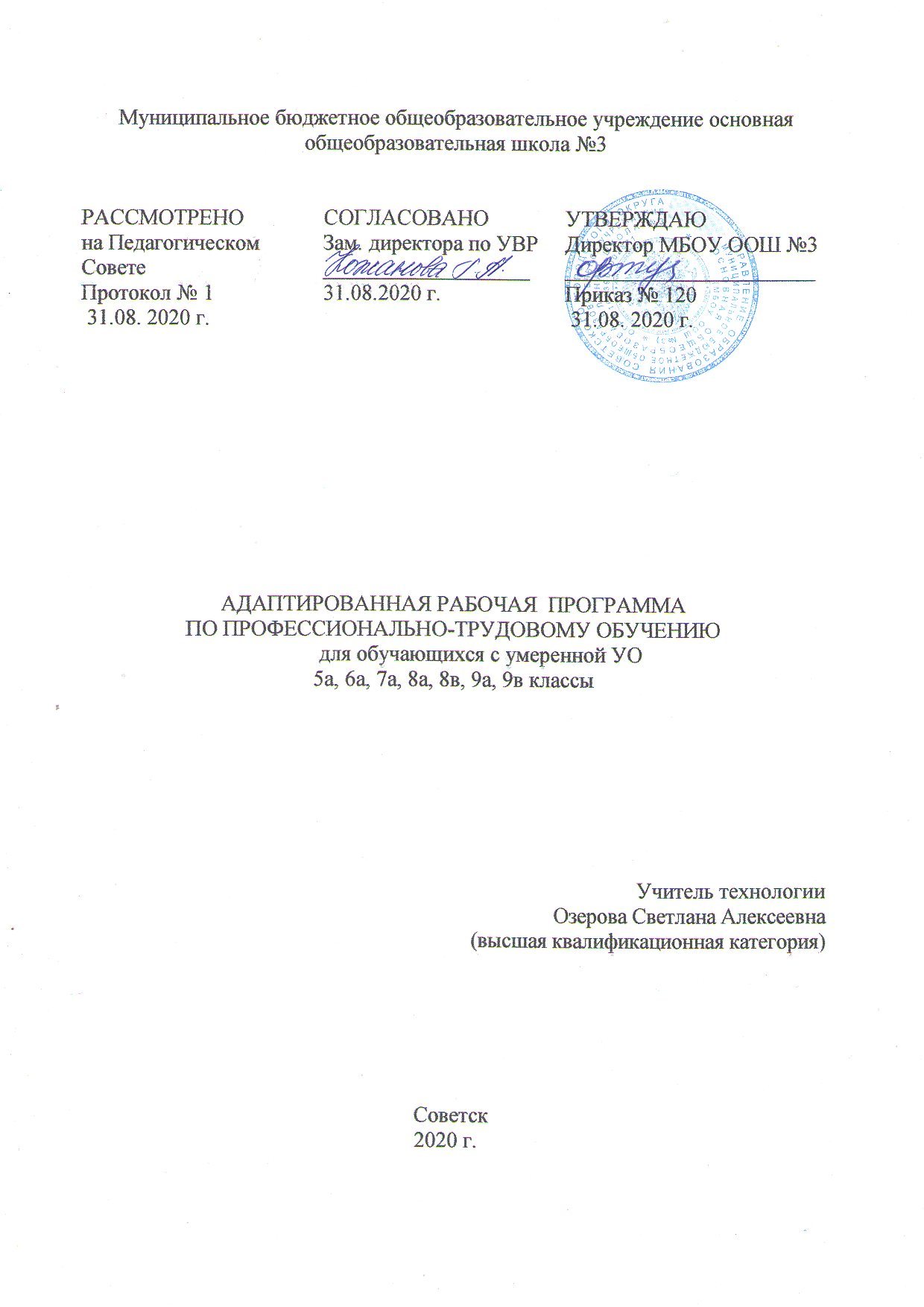 1. Планируемые результаты освоения учебного предмета "Профессионально-трудовое обучение" 5 – 9 классыОжидаемые результаты освоения обучающимися 5-9 классов выделенных образовательных областей исходя из представленных в них содержательных линий, согласно Концепции «Специальных федеральных государственных образовательных стандартов для детей с ограниченными возможностями здоровья» включают два компонента: «академический» и формирование жизненной компетенции, а именно:	овладение обучающимися трудовыми знаниями и умениями, необходимых для выполнения практических работ;	овладение правилами и приемами выполнения ручных и машинных работ;	овладение способами в формировании профессиональных планов и в выборе профессии.Должны владеть компетенциями:информационно-коммуникативными (умение выслушивать и принимать во внимание взгляды других-людей, умение самовыражать себя в творческой работе, сотрудничать и работать в команде);-	социальными (умение видеть связи между настоящими и прошлыми событиями, умение сделать посильный вклад в коллективный проект, умение организовывать свою деятельность);эмоционально-ценностными (умение быть упорными и стоит- ли перед возникшими трудностями).Требования к уровню подготовки обучающихсяДолжны знать/понимать:	основные технологические понятия; назначение и технологические свойства материалов;	назначение и устройство применяемых ручных инструментов, приспособлений, машин и оборудования;	виды, приемы и последовательность выполнения технологических операций. Должны уметь:	рационально организовывать рабочее место;	составлять последовательность выполнения технологических операций для изготовления изделия;	выбирать материалы, инструменты и оборудование для выполнения работ;	выполнять технологические операции с использованием ручных инструментов,  приспособлений, машин и оборудования;- 	соблюдать требования безопасности труда и правила пользования ручными инструментами, машинами и оборудованием;осуществлять доступными средствами контроль качества изготавливаемого изделия (детали).	Использовать приобретенные знания и умения в практической деятельности и повседневной жизни:	для мелкого ремонта изделий из различных материалов;	для создания изделий с использованием ручных инструментов, машин, оборудования и приспособлений;-	 для контроля качества выполняемых работ с применением измерительных, контрольных и разметочных инструментов;- 	обеспечения безопасности труда.2. Содержание курса "Профессионально-трудовое обучение" 5 – 9 классы    Содержание курса "Профессионально-трудовое обучение" 5 классВводный урок (2 ч.)Основные теоретические сведенияПрофессионально-трудовое обучение как учебная дисциплина. Цель и задачи изучения предмета "ПТО" в 5  классе. Содержание предмета. Санитарно-гигиенические требования и правила внутреннего распорядка при работе в школьных мастерских. Техника безопасности. Правила пожарной безопасности. Организация учебного процесса.Практические работыЗнакомство с содержанием предмета. Знакомство с мастерской и библиотекой кабинета.Варианты объектов труда.Учебник "Технология. Швейное дело" для 5-х классов, библиотека кабинета.Раздел: Кулинария. Технология приготовления пищи (16 ч.)	Санитария и гигиена (2 ч.)Основные теоретические сведенияСанитарные требования к помещению кухни и столовой. Правила санитарии и гигиены при обработке пищевых продуктов.Практические работыПриведение помещения кухни в соответствие с требованиями санитарии и гигиены. Проведение сухой и влажной уборки. Рациональное размещение инструментов на рабочих местах. Безопасные приемы работы с оборудованием, инструментами, горячими жидкостями. Освоение способов применения различных моющих и чистящих средств. Оказание первой помощи при ожогах, порезах и других травмах.Варианты объектов труда.	Рабочее место бригады на кухне. 	Бутерброды, горячие напитки (2 ч.)Основные теоретические сведенияПродукты, используемые для приготовления бутербродов. Виды бутербродов. Способы оформления открытых бутербродов. Условия и сроки хранения бутербродов.Виды горячих напитков. Способы заваривания кофе, какао, чая и трав.Практические работыВыполнение эскизов художественного оформления бутербродов. Нарезка продуктов. Подбор ножей и разделочных досок. Приготовление бутербродов и горячих напитков к завтраку. Варианты объектов труда.Бутерброды и горячие напитки к завтраку.	Блюда из яиц (2 ч.)Основные теоретические сведенияСтроение яйца. Способы определения свежести яиц. Приспособления и оборудование для приготовления блюд из яиц. Особенности кулинарного использования перепелиных яиц.Практические работыОпределение свежести яиц. Первичная обработка яиц. Приготовление блюда из яиц. Выполнение эскизов художественной росписи яиц. Крашение и роспись яиц.Варианты объектов труда.Омлет, яичница, вареные яйца.	Блюда из овощей (4 ч.)Основные теоретические сведенияВиды овощей, содержание в них минеральных веществ, белков, жиров, углеводов, витаминов.Методы определения качества овощей. Влияние экологии на качество овощей. Назначение, виды и технология механической обработки овощей. Виды салатов. Изменение содержания витаминов и минеральных веществ в зависимости от условий кулинарной обработки. Принципы подбора овощных гарниров к мясу, рыбе.Практические работыСовременные инструменты и приспособления для механической обработки и нарезки овощей. Фигурная нарезка овощей для художественного оформления салатов. Выполнение эскизов оформления салатов для различной формы салатниц: круглой, овальной, квадратной. Приготовление блюд из сырых и вареных овощей. Жаренье овощей и определение их готовности.Варианты объектов труда.Эскизы оформления салатов. Салаты из сырых овощей и вареных овощей. Овощные гарниры.	Сервировка стола (2 ч.)Основные теоретические сведенияСоставление меню на завтрак. Правила подачи горячих напитков. Столовые приборы и правила пользования ими. Эстетическое оформление стола. Правила поведения за столом.Практические работы Выполнение эскизов художественного украшения стола к завтраку. Оформление готовых блюд и подача их к столу. Складывание тканевых и бумажных салфеток различными способами.Варианты объектов труда.Эскизы художественного украшения стола к завтраку. Салфетки. 	Традиционные русские праздники "Масленица", "Пасха" (4 ч.)Основные теоретические сведенияТрадиции праздника Масленица. Технология приготовления блинов. Традиции праздника Пасха: обычай "христосования", дарение крашеных яиц, освещение яств, пасхальный стол. Технология приготовления куличей и окрашивания яиц.Практические работыПриготовление блинов с начинками. Приготовление куличей, окрашивание яиц.Варианты объектов труда.Блины, куличи, крашеные яйца.Раздел: Уход за одеждой и её ремонт (10 ч.)Основные теоретические сведенияЗаплата: формы, способы пришивания. Подбор ткани для заплаты. Наложение заплат из гладкокрашеной ткани ручным способом. Наложение заплаты из ткани с рисунком ручным способом на образце. Настрачивание заплаты строчкой зигзаг машинным способом. Выполнение заплат ручным и машинным способом на образце. Штопка. Ремонт брюк (джинсы). Настрачивание заплат машинным способом (строчкой зигзаг или прямой машинной строчкой). Ремонт и реставрация брюк. Замена молний в брюках и юбках. Практические работыРемонт и реставрация одежды.Варианты объектов трудаБрюки, юбки, постельное бельё, нижнее бельё и др.Раздел: Элементы материаловедения (4 ч.)Основные теоретические сведенияТкацкое производство. Х/б ткань: её производство и свойства. Полотняное переплетениеПрактические работыОпределение х/б ткани по внешнему виду, на ощупь, по особенности горения нитей. Раздел: Элементы машиноведения (14 ч.)Основные теоретические сведенияПодготовка швейной машины к работе. Работа на универсальной промышленной швейной машине. Выполнение строчек по прямым линиям на образце. Выполнение пробных строчек по закруглённым линиям на образце. Регулятор строчки на промышленной швейной машине.Практические работыВыполнение прямых и закруглённых строчек на образце.Раздел: Конструирование, моделирование, раскрой и технология изготовления швейных изделий (67 ч.)Основные теоретические сведенияРабота с тканью (22 ч.). Изготовление двойного шва (6 ч.). Пошив наволочки с клапаном (12 ч.). Изготовление накладного шва (8 ч.). Изготовление хозяйственной сумки (19 ч.).Готовые выкройки и чертежи изделий в натуральную величину. Построение чертежа прямоугольного изделия по заданным размерам. Применение двойного и накладного шва.Практические работыПошив наволочки, хозяйственной сумки и др.Варианты объектов трудаНаволочка, хозяйственная сумка и др.Раздел: Создание изделий из текстильных и поделочных материалов (46 ч.)	Лоскутное шитьё (18 ч.)Основные теоретические сведенияКраткие сведения из истории создания изделий из лоскута. Орнамент в декоративно-прикладном искусстве. Симметрия и асимметрия в композиции. Геометрический орнамент. Возможности лоскутного шитья, его связь с направлениями современной моды. Практические работыИзготовление эскиза изделия в технике лоскутного шитья. Подбор тканей по цвету, рисунку и фактуре, подготовка их к работе. Изготовление шаблонов из картона или плотной бумаги для выкраивания элементов орнамента. Раскрой ткани с учетом направления долевой нити. Технология соединения деталей между собой и с подкладкой. Использование прокладочных материалов. Варианты объектов труда.Прихватка, салфетка, диванная подушка, панно и др.	Вышивка гладью (10 ч.)Основные теоретические сведенияТрадиционные виды рукоделия и декоративно-прикладного творчества. Применение вышивки в народном и современном костюме. Знакомство с видами вышивки. Композиция, ритм, орнамент, раппорт в вышивке. Построение узора в художественной отделке вышивкой. Холодные, теплые, хроматические и ахроматические цвета. Цветовые контрасты. Практические работыЗарисовка традиционных орнаментов, определение колорита и материалов для вышивки. Организация рабочего места для ручного шитья. Вышивание метки, монограммы стебельчатым швом. Выполнение эскизов композиции вышивки для отделки фартука или салфетки. Определение места и размера узора на изделии.Перевод рисунка на ткань, увеличение и уменьшение рисунка. Заправка изделия в пяльцы. Выполнения простейших вышивальных швов: стебельчатого, тамбурного, «вперед иголку», «назад иголку», петельного, «козлик». Способы безузлового закрепления рабочей нити. Свободная вышивка по рисованному контуру узора. Отделка вышивкой скатерти, салфетки, фартука, носового платка. Варианты объектов труда.Скатерть, салфетка, фартук, носовой платок.	Вышивка крестом (18 ч.)Основные теоретические сведенияИстория народной вышивки крестом. Вышивка в интерьере и одежде. Инструменты и приспособления. Ткани. Нити. Выбор рисунка. Подготовка ткани к работе. Техника безопасности. Подбор ниток и выполнение пробных стежков на образце. Практические работыУпражнение: Разметка своего имени на бумаге по клеткам и на канве. Вышивание крестом на канве по рисунку. Варианты объектов труда.Салфетки, полотенца, картины и др.Контрольные работы (10 ч.)Вводная контрольная работа "Выполнение ручных стежков на образце"Контрольная работа по итогам 1 триместра "Выполнение стачного шва на образце"Контрольная работа по итогам 2 триместра "Выполнение на образце шва вподгибку с закрытым срезом"Контрольная работа по итогам 3 триместра "Вышивка крестом на образце"Контрольная работа по итогам года "Пришивание пуговиц разных видов на образце"Практическое повторение (34 ч.)Основные теоретические сведенияТехнология пошива фартука для дежурных по столовой. Практические работыПошив фартука для дежурных по столовой. Варианты объектов труда.Фартук.Итоговое занятие (1 ч.)Подведение итогов года. Анализ работ учеников за год. Демонстрация изделий, выставка.Содержание курса "Профессионально-трудовое обучение" 6 классВводный урок (2 ч.)Основные теоретические сведенияПрофессионально-трудовое обучение как учебная дисциплина. Цель и задачи изучения предмета "ПТО" в 6 классе. Содержание предмета. Санитарно-гигиенические требования и правила внутреннего распорядка при работе в школьных мастерских. Техника безопасности. Правила пожарной безопасности. Организация учебного процесса.Практические работыЗнакомство с содержанием предмета. Знакомство с мастерской и библиотекой кабинета.Варианты объектов труда.Учебник "Технология. Швейное дело" для 6-х классов, библиотека кабинета.Раздел: Кулинария. Технология приготовления пищи (30 ч.)	Физиология питания (2 ч.)Основные теоретические сведенияМинеральные соли и микроэлементы, содержание их в пищевых продуктах. Роль минеральных веществ в жизнедеятельности организма человека.Значение солей кальция, калия, натрия, железа, йода  для организма человека. Суточная потребность в солях. Понятие о микроорганизмах. Полезное и вредное воздействие микроорганизмов на пищевые продукты. Источники и пути проникновения болезнетворных микробов в организм человека. Понятие о пищевых инфекциях. Заболевания, передающиеся через пищу. Профилактика инфекций. Первая помощь при пищевых отравлениях. Практические работыРабота с таблицами по составу и количеству минеральных солей и микроэлементов в различных продуктах. Определение количества и состава продуктов, обеспечивающих  суточную потребность человека в минеральных солях и микроэлементах. Определение доброкачественности продуктов органолептическим способом. Определение срока годности консервов по маркировке на банке. Варианты объектов труда.Таблицы, справочные материалы. Мясо, рыба, молоко. Говяжья тушенка. Консервированный зеленый горошек. 	Бутерброды, горячие напитки (2 ч.)Основные теоретические сведенияПродукты, используемые для приготовления бутербродов. Виды бутербродов. Способы оформления открытых бутербродов. Условия и сроки хранения бутербродов.Виды горячих напитков. Способы заваривания кофе, какао, чая и трав.Практические работыВыполнение эскизов художественного оформления бутербродов. Нарезка продуктов. Подбор ножей и разделочных досок. Приготовление бутербродов и горячих напитков к завтраку. Варианты объектов труда.Бутерброды и горячие напитки к завтраку.	Традиционные русские праздники "Масленица", "Пасха" (4 ч.)Основные теоретические сведенияТрадиции праздника Масленица. Технология приготовления блинов. Традиции праздника Пасха: обычай "христосования", дарение крашеных яиц, освещение яств, пасхальный стол. Технология приготовления куличей и окрашивания яиц.Практические работыПриготовление блинов с начинками. Приготовление куличей, окрашивание яиц.Варианты объектов труда.Блины, куличи, крашеные яйца.	Блюда из молока и кисломолочных продуктов (8 ч.)Основные теоретические сведенияКулинарное значение молока и молочных продуктов. Виды молока и молочных продуктов. Питательная ценность и химический состав молока. Условия и сроки его хранения. Значение кисломолочных продуктов в питании человека. Ассортимент кисломолочных продуктов. Виды бактериальных культур для приготовления кисломолочных продуктов. Практические работыПервичная обработка крупы. Определение качества молока. Приготовление молочного супа или молочной каши. Приготовление простокваши, кефира, творога в домашних условиях. Приготовление блюда из кисломолочных продуктов. Варианты объектов трудаМолочный суп, молочная каша, кефир, сырники, запеканка из творога.	Блюда из рыбы и нерыбных продуктов моря (6 ч.)Основные теоретические сведенияПонятие о пищевой ценности рыбы и нерыбных продуктов моря. Возможности кулинарного использования рыбы разных пород. Технология и санитарные условия первичной и тепловой обработки рыбы. Практические работыПодбор инструментов и оборудования для разделки рыбы. Определение свежести рыбы органолептическим методом. Первичная обработка чешуйчатой рыбы. Варка и жаренье рыбы в целом виде, звеньями, порционными кусками. Определение готовности блюд из рыбы.Варианты объектов труда.Блюда из вареной и жареной рыбы.	Блюда из круп, бобовых и макаронных изделий (4 ч.)Основные теоретические сведенияВиды круп и макаронных изделий. Правила варки крупяных рассыпных, вязких и жидких каш, макаронных изделий. Технология приготовления блюд из бобовых, обеспечивающая сохранение в них витаминов группы "B". Причины увеличения веса и объема при варке. Практические работыПодготовка к варке круп, бобовых и макаронных изделий. Определение необходимого количества жидкости при варке каш различной консистенции и гарниров из крупы, бобовых и макаронных изделий.Варианты объектов труда.Каша гречневая, гарниры из риса и макаронных изделий. 	Пельмени и вареники (4 ч.)Основные теоретические сведенияСостав теста для пельменей и вареников и способы его приготовления. Инструменты для раскатки теста. Правила варкиПрактическая  работа: Первичная обработка муки. Приготовление теста и начинки. Изготовление вареников или пельменей. Варка пельменей или вареников. Определение времени варки. Оформление готовых блюд и подача их к столу.Варианты объектов труда.Пельмени, вареники.Раздел: Гигиена девушки и косметика (4 ч.)Основные теоретические сведенияУход за волосами: мытьё и сушка. Различные причёски. Массаж и его оздоровительные функции. Способы массажа. Правила индивидуального ухода за телом, волосами, руками.Практические работыПлетение кос. Массаж рук, ног, спины. Подбор косметики для индивидуального ухода.Раздел: Интерьер жилых помещений (4 ч.)Основные теоретические сведенияРоль комнатных растений в жизни человека.Практические работыПодготовка почвы и посадка цветов.Варианты объектов трудаРазновидности комнатных растений. Оформление кабинетов цветами.Раздел: Хозяйственные работы (16 ч.)Основные теоретические сведенияСанитарно-гигиенические требования к выполнению хозяйственных работ в швейном и кулинарном классах. Уход за посудой, шкафами, холодильником, плитой, вытяжкой, микроволновой печью и др. Сортировка вещей, тканей, нитей и различной фурнитуры в шкафах и в подсобных помещениях. Мытьё окон, полов, уход за туалетной комнатой. Стирка и влажно-тепловая обработка штор, оформление окон текстилем.Практические работыСухая и влажная уборка кабинетов. Дизайн и оформление швейного и кулинарного классов. Особенности ухода за кухонной мебелью и кухонными электрическими приборами. Техника безопасности. Особенности сортировки, наведения порядка, учёт. Хозяйственные работы. Правила мытья окон, полов, туалетной комнаты (унитазы, раковина, кафель). Техника безопасности при мытье окон.Варианты объектов трудаКабинет технологии: швейный и кулинарный класс.Раздел: Уход за одеждой и её ремонт (14 ч.)Основные теоретические сведенияЗаплата: формы, способы пришивания. Подбор ткани для заплаты. Наложение заплат из гладкокрашеной ткани ручным способом. Наложение заплаты из ткани с рисунком ручным способом на образце. Настрачивание заплаты строчкой зигзаг машинным способом. Выполнение заплат ручным и машинным способом на образце. Штопка. Ремонт брюк (джинсы). Настрачивание заплат машинным способом (строчкой зигзаг или прямой машинной строчкой). Ремонт и реставрация брюк. Замена молний в брюках и юбках. Практические работыРемонт и реставрация одежды.Варианты объектов трудаБрюки, юбки, постельное бельё, нижнее бельё и др.Раздел: Элементы материаловедения (10 ч.)Основные теоретические сведенияТкацкое производство. Сатиновое и саржевое переплетение. Натуральный и искусственный шёлк и его свойства. Лён и льняное волокно. Получение льняных тканей. Свойства льняных тканей.Практические работыОпределение х/б ткани по внешнему виду, на ощупь, по особенности горения нитей. Определение льняных тканей.Раздел: Элементы машиноведения (10 ч.)Основные теоретические сведенияПодготовка швейной машины к работе. Работа на универсальной промышленной швейной машине. Выполнение строчек по прямым линиям на образце. Выполнение пробных строчек по закруглённым линиям на образце. Регулятор строчки на промышленной швейной машине.Практические работыВыполнение прямых и закруглённых строчек на образце.Раздел: Конструирование, моделирование, раскрой и технология изготовления швейных изделий (74 ч.)Основные теоретические сведенияПошив косынки (8 ч.). Обработка сборок (4 ч.). Обработка мягких складок (4 ч.). Обработка обтачкой среза ткани (6 ч.). Обработка и соединение накладного кармана с основной деталью (6 ч.). Пошив фартука на поясе (18 ч.). Запошивочный шов (2 ч.). Изготовление ночной сорочки (26 ч.).Практические работыПошив косынки, фартука, ночной сорочки и др.Варианты объектов трудаКосынка, фартук, ночная сорочка и др.Раздел: Создание изделий из текстильных и поделочных материалов (78 ч.)	Лоскутное шитьё (21 ч.)Основные теоретические сведенияКраткие сведения из истории создания изделий из лоскута. Орнамент в декоративно-прикладном искусстве. Симметрия и асимметрия в композиции. Геометрический орнамент. Возможности лоскутного шитья, его связь с направлениями современной моды. Практические работыИзготовление эскиза изделия в технике лоскутного шитья. Подбор тканей по цвету, рисунку и фактуре, подготовка их к работе. Изготовление шаблонов из картона или плотной бумаги для выкраивания элементов орнамента. Раскрой ткани с учетом направления долевой нити. Технология соединения деталей между собой и с подкладкой. Использование прокладочных материалов. Варианты объектов труда.Прихватка, салфетка, диванная подушка, панно и др.	Вышивка гладью (18 ч.)Основные теоретические сведенияТрадиционные виды рукоделия и декоративно-прикладного творчества. Применение вышивки в народном и современном костюме. Знакомство с видами вышивки. Композиция, ритм, орнамент, раппорт в вышивке. Построение узора в художественной отделке вышивкой. Холодные, теплые, хроматические и ахроматические цвета. Цветовые контрасты. Практические работыЗарисовка традиционных орнаментов, определение колорита и материалов для вышивки. Организация рабочего места для ручного шитья. Вышивание метки, монограммы стебельчатым швом. Выполнение эскизов композиции вышивки для отделки фартука или салфетки. Определение места и размера узора на изделии.Перевод рисунка на ткань, увеличение и уменьшение рисунка. Заправка изделия в пяльцы. Выполнения простейших вышивальных швов: стебельчатого, тамбурного, «вперед иголку», «назад иголку», петельного, «козлик». Способы безузлового закрепления рабочей нити. Свободная вышивка по рисованному контуру узора. Отделка вышивкой скатерти, салфетки, фартука, носового платка. Варианты объектов труда.	Скатерть, салфетка, фартук, носовой платок.	Вышивка крестом (20 ч.)Основные теоретические сведенияИстория народной вышивки крестом. Вышивка в интерьере и одежде. Инструменты и приспособления. Ткани. Нити. Выбор рисунка. Подготовка ткани к работе. Техника безопасности. Подбор ниток и выполнение пробных стежков на образце. Практические работыУпражнение: Разметка своего имени на бумаге по клеткам и на канве. Вышивание крестом на канве по рисунку. Варианты объектов труда.Салфетки, полотенца, картины и др.	Изонить (19 ч.)Основные теоретические сведенияИзонить (изображение нитью). История возникновения. Разметка на бумаге. Разметка и заполнение треугольников в технике изонити. Разметка и изготовление узора (шестигранник). Разметка и заполнение круга в технике изонити. Разметка и заполнение углов (тупых, острых). Практические работыИзготовление рисунка из геометрических фигур – треугольников. Изготовление рисунка из кругов и овалов. Разметка и изготовление рисунка "Бабочка". Разметка и изготовление узора (по выбору: "Цветы", "Геометрические фигуры" и др.).Контрольные работы (10 ч.)Вводная контрольная работа "Обработка среза швом вподгибку с закрытым срезом на образце"Контрольная работа по итогам 1 триместра "Выполнение заплаты машинным способом"Контрольная работа по итогам 2 триместра "Выполнение сборок машинным способом по поперечному срезу"Контрольная работа по итогам 3 триместра "Выполнение гладьевых стежков на образце"Контрольная работа по итогам года  "Изготовление накладного прямого кармана"Практическое повторение (18 ч.)Основные теоретические сведенияТехнология пошива изделий для нужд школы. Практические работыПошив изделий для нужд школыВарианты объектов труда.Рабочие руковицы, сумочки для спортивной формы и др.Итоговое занятие (2 ч.)Подведение итогов года. Анализ работ учеников за год. Демонстрация изделий, выставка.Содержание курса "Профессионально-трудовое обучение" 7 классВводный урок (2 ч.)Основные теоретические сведенияПрофессионально-трудовое обучение как учебная дисциплина. Цель и задачи изучения предмета "ПТО" в 7  классе. Содержание предмета. Санитарно-гигиенические требования и правила внутреннего распорядка при работе в школьных мастерских. Техника безопасности. Правила пожарной безопасности. Организация учебного процесса.Практические работыЗнакомство с содержанием предмета. Знакомство с мастерской и библиотекой кабинета.Варианты объектов труда.Учебник "Технология. Швейное дело" для 7-х классов, библиотека кабинета.Раздел: Кулинария, технология приготовления пищи (30 ч.)	Физиология питания (2 ч.)Основные теоретические сведенияМинеральные соли и микроэлементы, содержание их в пищевых продуктах. Роль минеральных веществ в жизнедеятельности организма человека. Значение солей кальция, калия, натрия, железа, йода  для организма человека. Суточная потребность в солях. Понятие о микроорганизмах. Полезное и вредное воздействие микроорганизмов на пищевые продукты. Источники и пути проникновения болезнетворных микробов в организм человека. Понятие о пищевых инфекциях. Заболевания, передающиеся через пищу. Профилактика инфекций. Первая помощь при пищевых отравлениях. Практические работыРабота с таблицами по составу и количеству минеральных солей и микроэлементов в различных продуктах. Определение количества и состава продуктов, обеспечивающих  суточную потребность человека в минеральных солях и микроэлементах. Определение доброкачественности продуктов органолептическим способом. Определение срока годности консервов по маркировке на банке. Варианты объектов труда.Таблицы, справочные материалы.Мясо, рыба, молоко. Говяжья тушенка. Консервированный зеленый горошек. Обработка грибов (4 ч.)Основные теоретические сведенияВиды грибов. Правила сбора и обработки грибов.Практические работыТехнология обработки грибов: чистка, промывание, варка, хранение.Варианты объектов трудаОтварные, замороженные, закатанные грибы.Традиционные русские праздники "Масленица", "Пасха" (4 ч.)Основные теоретические сведенияТрадиции праздника Масленица. Технология приготовления блинов. Традиции праздника Пасха: обычай "христосования", дарение крашеных яиц, освещение яств, пасхальный стол. Технология приготовления куличей и окрашивания яиц.Практические работыПриготовление блинов с начинками. Приготовление куличей, окрашивание яиц.Варианты объектов труда.Блины, куличи, крашеные яйца.           Блюда из молока и кисломолочных продуктов (2 ч.)Основные теоретические сведенияКулинарное значение молока и молочных продуктов. Виды молока и молочных продуктов. Питательная ценность и химический состав молока. Условия и сроки его хранения. Значение кисломолочных продуктов в питании человека. Ассортимент кисломолочных продуктов. Виды бактериальных культур для приготовления кисломолочных продуктов. Практические работыПервичная обработка крупы. Определение качества молока. Приготовление молочного супа или молочной каши. Приготовление простокваши, кефира, творога в домашних условиях. Приготовление блюда из кисломолочных продуктов. Варианты объектов трудаМолочный суп, молочная каша, кефир, сырники, запеканка из творога.         Заготовка продуктов (2 ч.)Основные теоретические сведенияПроцессы, происходящие при солении и квашении. Консервирующая роль молочной кислоты. Сохранность питательных веществ в соленых и квашеных овощах.Время ферментации (брожения) квашеных и соленых овощей до готовности. Условия и сроки хранения. Значение количества сахара или сахарного сиропа для сохранности и качества варенья, повидла, джема, мармелада, цукатов, конфитюра.  Способы определения готовности. Условия и сроки хранения.Хранение свежих кислых плодов и ягод с сахаром без стерилизации (лимонные кружки в сахаре, черная смородина с сахаром).Практические работыПервичная обработка овощей перед засолкой. Подготовка тары. Определение количества соли и специй. Засолка огурцов или томатов. Квашение капусты.Предварительная сортировка, нарезка и бланширование плодов перед варкой. Определение количества сахара. Приготовление варенья из ягод, джема из малины, красной и белой смородины, повидла и мармелада из слив, яблок, груш, персиков, абрикосов, цукатов из апельсиновых корок. Консервирование черной смородины с сахаром без стерилизации.Варианты объектов труда.Соленый огурец, квашеная капуста.Варенье из яблок, смородины, крыжовника и др.          Пельмени и вареники (4 ч.)Основные теоретические сведенияСостав теста для пельменей и вареников и способы его приготовления. Инструменты для раскатки теста. Правила варкиПрактическая  работа: Первичная обработка муки. Приготовление теста и начинки. Изготовление вареников или пельменей. Варка пельменей или вареников. Определение времени варки. Оформление готовых блюд и подача их к столу.Варианты объектов труда.Пельмени, вареники.         Блюда из птицы (2 ч.)Основные теоретические сведенияВиды домашней птицы и их кулинарное употребление. Виды тепловой обработки, применяемые при приготовлении блюд из домашней птицы. Время приготовления и способы определения готовности кулинарных блюд. Оформление готовых блюд при подаче к столу. Практические работыОпределение качества птицы. Первичная обработка птицы. Приготовление блюд из домашней птицы. Разделка птицы и украшение перед подачей к столу. Изготовление папильоток.Варианты объектов труда.Блюдо из птицы. 	Изделия из дрожжевого, бисквитного, песочного, слоёного и блинного теста (6 ч.)Основные теоретические сведенияВиды теста. Рецептура и технология приготовления теста с различными видами разрыхлителей. Влияние соотношения компонентов теста на качество готовых изделий. Виды начинок и украшений для изделий из теста.Практические работыВыполнение эскизов художественного оформления праздничных пирогов, тортов, пряников, пирожных. Выпечка и оформление изделий из теста (по выбору).Варианты объектов труда.Праздничный пирог, торт, пряник, пирожные.	Блюда из мяса и мясных продуктов (4 ч.)Основные теоретические сведенияЗначение и место блюд из мяса, субпродуктов в питании.Виды мясного сырья, сроки и способы хранения мяса и мясных продуктов. Особенности кулинарного использования субпродуктов.Санитарные условия первичной обработки мяса, субпродуктов. Условия и сроки хранения полуфабрикатов из мяса и котлетной массы. Практические работыОпределение качества мяса органолептическим методом. Приготовление натуральной рубленой массы из мяса. Способы тепловой обработки мяса, мясных полуфабрикатов, субпродуктов. Определение времени варки и жаренья до готовности. Приготовление блюд из мяса, рубленой массы и субпродуктов.Варианты объектов труда.Блюда из мяса и субпродуктов (плов, тушеное мясо, блюда из мясного фарша).Раздел: Гигиена девушки и косметика (4 ч.)Основные теоретические сведенияУход за волосами: мытьё и сушка. Различные причёски. Массаж и его оздоровительные функции. Способы массажа. Правила индивидуального ухода за телом, волосами, руками.Практические работыПлетение кос. Массаж рук, ног, спины. Подбор косметики для индивидуального ухода.Раздел: Интерьер жилых помещений (4 ч.)Основные теоретические сведенияроль комнатных растений в жизни человека.Практические работыПодготовка почвы и посадка цветов.Варианты объектов трудаРазновидности комнатных растений. Оформление кабинетов цветами.Раздел: Гигиена девушки и косметика (4 ч.)Основные теоретические сведенияУход за волосами: мытьё и сушка. Различные причёски. Массаж и его оздоровительные функции. Способы массажа. Правила индивидуального ухода за телом, волосами, руками.Практические работыПлетение кос. Массаж рук, ног, спины. Подбор косметики для индивидуального ухода.Раздел: Хозяйственные работы (12 ч.)Основные теоретические сведенияСанитарно-гигиенические требования к выполнению хозяйственных работ в швейном и кулинарном классах. Уход за посудой, шкафами, холодильником, плитой, вытяжкой, микроволновой печью и др. Сортировка вещей, тканей, нитей и различной фурнитуры в шкафах и в подсобных помещениях. Мытьё окон, полов, уход за туалетной комнатой. Стирка и влажно-тепловая обработка штор, оформление окон текстилем.Практические работыСухая и влажная уборка кабинетов. Дизайн и оформление швейного и кулинарного классов. Особенности ухода за кухонной мебелью и кухонными электрическими приборами. Техника безопасности. Особенности сортировки, наведения порядка, учёт. Хозяйственные работы. Правила мытья окон, полов, туалетной комнаты (унитазы, раковина, кафель). Техника безопасности при мытье окон.Варианты объектов трудаКабинет технологии: швейный и кулинарный класс.Раздел: Уход за одеждой и её ремонт (16 ч.)Основные теоретические сведенияЗаплата: формы, способы пришивания. Подбор ткани для заплаты. Наложение заплат из гладкокрашеной ткани ручным способом. Наложение заплаты из ткани с рисунком ручным способом на образце. Настрачивание заплаты строчкой зигзаг машинным способом. Выполнение заплат ручным и машинным способом на образце. Штопка. Ремонт брюк (джинсы). Настрачивание заплат машинным способом (строчкой зигзаг или прямой машинной строчкой). Ремонт и реставрация брюк. Замена молний в брюках и юбках. Практические работыРемонт и реставрация одежды.Варианты объектов трудаБрюки, юбки, постельное бельё, нижнее бельё и др.Раздел: Элементы материаловедения (10 ч.)Основные теоретические сведенияТкацкое производство. Х/б ткань: её производство и свойства. Сатиновое и саржевое переплетение. Натуральный и искусственный шёлк и его свойства. Свойства тканей из натурального и искусственного шёлка. Синтетические волокна, изучение свойств синтетических волокон. Получение пряжи из них. Классификация и ассортимент тканей. Ткани из натуральных волокон с добавкой искусственных и синтетических волокон.Практические работыОпределение х/б ткани по внешнему виду, на ощупь, по особенности горения нитей. Определение тканей из натурального и искусственного шёлка по внешнему виду (блеску), на ощупь, по характеру горения нитей.Раздел: Элементы машиноведения (12 ч.)Основные теоретические сведенияПодготовка швейной машины к работе. Работа на универсальной промышленной швейной машине. Выполнение строчек по прямым линиям на образце. Выполнение пробных строчек по закруглённым линиям на образце. Регулятор строчки на промышленной швейной машине.Практические работыВыполнение прямых и закруглённых строчек на образце.Раздел: Конструирование, моделирование, раскрой и технология изготовления швейных изделий (98 ч.)Основные теоретические сведенияИзготовление постельного белья (16 ч.). Ночная сорочка (28 ч.). Изготовление пижамы (32 ч.). Изготовление юбки (22 ч.).Ткани для постельного белья. Бельевые швы. Выполнение бельевых швов на образце. Подготовка ткани к раскрою, выполнение расчёта ткани и разметки деталей наволочки на ткани, раскрой. Пооперационное разделение труда. Швы, используемые при фабричном пошиве наволочки. Пошив наволочки с клапаном. Выполнение расчёта ткани и разметки деталей пододеяльника на ткани. Раскрой. Пошив пододеяльника с отверстием на боковом шве.Практические работыПошив постельного белья, ночной сорочки, пижамы, юбки.Варианты объектов трудаПостельное бельё, ночная сорочка, пижама, юбка.Раздел: Аппликация (30 ч.)Основные теоретические сведенияЗначение аппликации в старинной народной вышивке. Художественное оформление изделия различными материалами: бисером и блестками, кожей, мехом, пухом, шерстью, вышивкой гладью, крестом и др. Съемная аппликация.Практические работыВыполнение аппликаций из различных материалов.  Зарисовка аппликаций из журналов мод. Выполнение аппликаций на тонких тканях, на трикотаже, на сетке, на канве. Особенности обработки края рисунка у осыпающихся и неосыпающихся тканей. Художественное оформление швейного изделия.Варианты объектов труда.Рисунок для аппликации. Изготовление мини-панно.Раздел: Лоскутное шитьё (20 ч.)Основные теоретические сведенияКраткие сведения из истории создания изделий из лоскута. Орнамент в декоративно-прикладном искусстве. Симметрия и асимметрия в композиции. Геометрический орнамент. Возможности лоскутного шитья, его связь с направлениями современной моды. Практические работыИзготовление эскиза изделия в технике лоскутного шитья. Подбор тканей по цвету, рисунку и фактуре, подготовка их к работе. Изготовление шаблонов из картона или плотной бумаги для выкраивания элементов орнамента. Раскрой ткани с учетом направления долевой нити. Технология соединения деталей между собой и с подкладкой. Использование прокладочных материалов. Варианты объектов труда.Прихватка, салфетка, диванная подушка, панно и др.Раздел: Вышивка гладью (14 ч.)Основные теоретические сведенияТрадиционные виды рукоделия и декоративно-прикладного творчества. Применение вышивки в народном и современном костюме. Знакомство с видами вышивки. Композиция, ритм, орнамент, раппорт в вышивке. Построение узора в художественной отделке вышивкой. Холодные, теплые, хроматические и ахроматические цвета. Цветовые контрасты. Практические работыЗарисовка традиционных орнаментов, определение колорита и материалов для вышивки. Организация рабочего места для ручного шитья. Вышивание метки, монограммы стебельчатым швом. Выполнение эскизов композиции вышивки для отделки фартука или салфетки. Определение места и размера узора на изделии.Перевод рисунка на ткань, увеличение и уменьшение рисунка. Заправка изделия в пяльцы. Выполнения простейших вышивальных швов: стебельчатого, тамбурного, «вперед иголку», «назад иголку», петельного, «козлик». Способы безузлового закрепления рабочей нити. Свободная вышивка по рисованному контуру узора. Отделка вышивкой скатерти, салфетки, фартука, носового платка. Варианты объектов труда.Скатерть, салфетка, фартук, носовой платок.Раздел: Вышивка крестом (26 ч.)Основные теоретические сведенияИстория народной вышивки крестом. Вышивка в интерьере и одежде. Инструменты и приспособления. Ткани. Нити. Выбор рисунка. Подготовка ткани к работе. Техника безопасности. Подбор ниток и выполнение пробных стежков на образце. Практические работыУпражнение: Разметка своего имени на бумаге по клеткам и на канве. Вышивание крестом на канве по рисунку. Варианты объектов труда.Салфетки, полотенца, картины и др.Раздел: Вязание крючком (12 ч.)Основные теоретические сведенияКраткие сведения из истории старинного рукоделия. Изделия, связанные крючком, в современной моде. Условные обозначения, применяемые при вязании крючком. Раппорт узора и его запись. Практические работыРабота с журналами мод. Зарисовка современных и старинных узоров и орнаментов. Инструменты и материалы для вязания крючком. Подготовка материалов к работе. Выбор крючка в зависимости от ниток и узора. Определение количества петель и ниток. Выполнение различных петель. Набор петель крючком.  Изготовление образцов вязания крючком.Варианты объектов труда.Образцы вязания. Рисунки орнаментов. Шарфик, шапочка.Раздел: Изонить (16 ч.)Основные теоретические сведенияИзонить (изображение нитью). История возникновения. Разметка на бумаге. Разметка и заполнение треугольников в технике изонити. Разметка и изготовление узора (шестигранник). Разметка и заполнение круга в технике изонити. Разметка и заполнение углов (тупых, острых). Практические работыИзготовление рисунка из геометрических фигур – треугольников. Изготовление рисунка из кругов и овалов. Разметка и изготовление рисунка "Бабочка". Разметка и изготовление узора (по выбору: "Цветы", "Геометрические фигуры" и др.).Контрольные работы (10 ч.)Выполнение бельевых швов на образце.Пошив по готовому крою наволочки с клапаном.Обработка горловины подкройной обтачкой на образце.Выполнение потайного шва на образце.Обработка застёжки молнией.Практическое повторение (22 ч.)Основные теоретические сведенияТехнология пошива фартука для дежурных по столовой. Технология пошива сценических костюмов.Практические работыПошив фартука для дежурных по столовой. Пошив сценических костюмов.Варианты объектов труда.Фартук. Сценические костюмы.Итоговое занятие (2 ч.)Подведение итогов года. Анализ работ учеников за год. Демонстрация изделий, выставка.   Содержание курса "Профессионально-трудовое обучение" 8 классВводный урок (2 ч.)Основные теоретические сведенияПрофессионально-трудовое обучение как учебная дисциплина. Цель и задачи изучения предмета "ПТО" в 8  классе. Содержание предмета. Санитарно-гигиенические требования и правила внутреннего распорядка при работе в школьных мастерских. Техника безопасности. Правила пожарной безопасности. Организация учебного процесса.Практические работыЗнакомство с содержанием предмета. Знакомство с мастерской и библиотекой кабинета.Варианты объектов труда.Учебник "Технология. Швейное дело" для 8-х классов, библиотека кабинета.Раздел: Кулинария, технология приготовления пищи (30 ч.)Традиционные русские праздники "Масленица", "Пасха" (4 ч.)Основные теоретические сведенияТрадиции праздника Масленица. Технология приготовления блинов. Традиции праздника Пасха: обычай "христосования", дарение крашеных яиц, освещение яств, пасхальный стол. Технология приготовления куличей и окрашивания яиц.Практические работыПриготовление блинов с начинками. Приготовление куличей, окрашивание яиц.Варианты объектов труда.Блины, куличи, крашеные яйца.Заготовка продуктов (2 ч.)Основные теоретические сведенияПроцессы, происходящие при солении и квашении. Консервирующая роль молочной кислоты. Сохранность питательных веществ в соленых и квашеных овощах.Время ферментации (брожения) квашеных и соленых овощей до готовности. Условия и сроки хранения. Значение количества сахара или сахарного сиропа для сохранности и качества варенья, повидла, джема, мармелада, цукатов, конфитюра.  Способы определения готовности. Условия и сроки хранения.Хранение свежих кислых плодов и ягод с сахаром без стерилизации (лимонные кружки в сахаре, черная смородина с сахаром).Практические работыПервичная обработка овощей перед засолкой. Подготовка тары. Определение количества соли и специй. Засолка огурцов или томатов. Квашение капусты.Предварительная сортировка, нарезка и бланширование плодов перед варкой. Определение количества сахара. Приготовление варенья из ягод, джема из малины, красной и белой смородины, повидла и мармелада из слив, яблок, груш, персиков, абрикосов, цукатов из апельсиновых корок. Консервирование черной смородины с сахаром без стерилизации.Варианты объектов труда.Соленый огурец, квашеная капуста.Варенье из яблок, смородины, крыжовника и др.Блюда из птицы (6 ч.)Основные теоретические сведенияВиды домашней птицы и их кулинарное употребление. Виды тепловой обработки, применяемые при приготовлении блюд из домашней птицы. Время приготовления и способы определения готовности кулинарных блюд. Оформление готовых блюд при подаче к столу. Практические работыОпределение качества птицы. Первичная обработка птицы. Приготовление блюд из домашней птицы. Разделка птицы и украшение перед подачей к столу. Изготовление папильоток.Варианты объектов труда.Блюдо из птицы. Изделия из дрожжевого, бисквитного, песочного, слоёного и блинного теста (10 ч.)Основные теоретические сведенияВиды теста. Рецептура и технология приготовления теста с различными видами разрыхлителей. Влияние соотношения компонентов теста на качество готовых изделий. Виды начинок и украшений для изделий из теста.Практические работыВыполнение эскизов художественного оформления праздничных пирогов, тортов, пряников, пирожных. Выпечка и оформление изделий из теста (по выбору).Варианты объектов труда.Праздничный пирог, торт, пряник, пирожные.Блюда из мяса и мясных продуктов (2 ч.)Основные теоретические сведенияЗначение и место блюд из мяса, субпродуктов в питании.Виды мясного сырья, сроки и способы хранения мяса и мясных продуктов. Особенности кулинарного использования субпродуктов.Санитарные условия первичной обработки мяса, субпродуктов. Условия и сроки хранения полуфабрикатов из мяса и котлетной массы. Практические работыОпределение качества мяса органолептическим методом. Приготовление натуральной рубленой массы из мяса. Способы тепловой обработки мяса, мясных полуфабрикатов, субпродуктов. Определение времени варки и жаренья до готовности. Приготовление блюд из мяса, рубленой массы и субпродуктов.Варианты объектов труда.Блюда из мяса и субпродуктов (плов, тушеное мясо, блюда из мясного фарша).Салаты (2 ч.)Основные теоретические сведенияВиды салатов. Особенности приготовления салатов. Способы и формы нарезки. Слоёные салаты. Нарезные салаты. Заправки к салатам. Украшения салатов.Практические работыТехнология нарезки продуктов для салатов. Фигурная нарезка продуктов для украшения блюд.Варианты объектов трудаСельдь под шубой. Оливье.Обработка грибов (4 ч.)Основные теоретические сведенияВиды грибов. Правила сбора и обработки грибов.Практические работыТехнология обработки грибов: чистка, промывание, варка, хранение.Варианты объектов трудаОтварные, замороженные, закатанные грибы.Раздел: Гигиена девушки и косметика (4 ч.)Основные теоретические сведенияУход за волосами: мытьё и сушка. Различные причёски. Массаж и его оздоровительные функции. Способы массажа. Правила индивидуального ухода за телом, волосами, руками.Практические работыПлетение кос. Массаж рук, ног, спины. Подбор косметики для индивидуального ухода.Раздел: Хозяйственные работы (16 ч.)Основные теоретические сведенияСанитарно-гигиенические требования к выполнению хозяйственных работ в швейном и кулинарном классах. Уход за посудой, шкафами, холодильником, плитой, вытяжкой, микроволновой печью и др. Сортировка вещей, тканей, нитей и различной фурнитуры в шкафах и в подсобных помещениях. Мытьё окон, полов, уход за туалетной комнатой. Стирка и влажно-тепловая обработка штор, оформление окон текстилем.Практические работыСухая и влажная уборка кабинетов. Дизайн и оформление швейного и кулинарного классов. Особенности ухода за кухонной мебелью и кухонными электрическими приборами. Техника безопасности. Особенности сортировки, наведения порядка, учёт. Хозяйственные работы. Правила мытья окон, полов, туалетной комнаты (унитазы, раковина, кафель). Техника безопасности при мытье окон.Варианты объектов трудаКабинет технологии: швейный и кулинарный класс.Раздел: Уход за одеждой и её ремонт (10 ч.)Основные теоретические сведенияЗаплата: формы, способы пришивания. Подбор ткани для заплаты. Наложение заплат из гладкокрашеной ткани ручным способом. Наложение заплаты из ткани с рисунком ручным способом на образце. Настрачивание заплаты строчкой зигзаг машинным способом. Выполнение заплат ручным и машинным способом на образце. Штопка. Ремонт брюк (джинсы). Настрачивание заплат машинным способом (строчкой зигзаг или прямой машинной строчкой). Ремонт и реставрация брюк. Замена молний в брюках и юбках. Практические работыРемонт и реставрация одежды.Варианты объектов трудаБрюки, юбки, постельное бельё, нижнее бельё и др.Раздел: Элементы материаловедения (8 ч.)Основные теоретические сведенияТкацкое производство. Х/б ткань: её производство и свойства. Сатиновое и саржевое переплетение. Натуральный и искусственный шёлк и его свойства. Свойства тканей из натурального и искусственного шёлка. Синтетические волокна, изучение свойств синтетических волокон. Получение пряжи из них. Классификация и ассортимент тканей. Ткани из натуральных волокон с добавкой искусственных и синтетических волокон.Практические работыОпределение х/б ткани по внешнему виду, на ощупь, по особенности горения нитей. Определение тканей из натурального и искусственного шёлка по внешнему виду (блеску), на ощупь, по характеру горения нитей.Раздел: Элементы машиноведения (10 ч.)Основные теоретические сведенияПодготовка швейной машины к работе. Работа на универсальной промышленной швейной машине. Выполнение строчек по прямым линиям на образце. Выполнение пробных строчек по закруглённым линиям на образце. Регулятор строчки на промышленной швейной машине.Практические работыВыполнение прямых и закруглённых строчек на образце.Раздел: Конструирование, моделирование, раскрой и технология изготовления швейных изделий (168 ч.)Основные теоретические сведенияИзготовление блузы без воротника и рукава (34 ч.). Изготовление платья (36 ч.). Отделка лёгкой одежды (28 ч.). Отделка нижнего среза рукава и соединение его с проймой (6 ч.). Обработка бортов подбортами в лёгком женском платье (4 ч.). Изготовление воротников и втачивание их в горловину (6 ч.). Обработка деталей с кокеткой (4 ч.). Обработка блузы с воротником и рукавом (50 ч.).Готовые выкройки и чертежи изделий в натуральную величину. Раскрой по готовым выкройкам и чертежам. Пошив лёгкой женской одежды (домашний халат, блуза, сарафан и др.). Технология пошива простейших изделий, выпускаемых на швейной фабрике. Обработка окантовочным швом среза мелкой детали.Практические работыПошив блузы, платья и др.Варианты объектов трудаБлуза, платье, домашний халат, сарафан и др.Раздел: Аппликация (30 ч.).Основные теоретические сведенияЗначение аппликации в старинной народной вышивке. Художественное оформление изделия различными материалами: бисером и блестками, кожей, мехом, пухом, шерстью, вышивкой гладью, крестом и др. Съемная аппликация.Практические работыВыполнение аппликаций из различных материалов.  Зарисовка аппликаций из журналов мод. Выполнение аппликаций на тонких тканях, на трикотаже, на сетке, на канве. Особенности обработки края рисунка у осыпающихся и неосыпающихся тканей. Художественное оформление швейного изделия.Варианты объектов труда.Рисунок для аппликации. Изготовление мини-панно.Раздел: Лоскутное шитьё (26 ч.).Основные теоретические сведенияКраткие сведения из истории создания изделий из лоскута. Орнамент в декоративно-прикладном искусстве. Симметрия и асимметрия в композиции. Геометрический орнамент. Возможности лоскутного шитья, его связь с направлениями современной моды. Практические работыИзготовление эскиза изделия в технике лоскутного шитья. Подбор тканей по цвету, рисунку и фактуре, подготовка их к работе. Изготовление шаблонов из картона или плотной бумаги для выкраивания элементов орнамента. Раскрой ткани с учетом направления долевой нити. Технология соединения деталей между собой и с подкладкой. Использование прокладочных материалов. Варианты объектов труда.Прихватка, салфетка, диванная подушка, панно и др.Раздел: Вышивка гладью (20 ч.).Основные теоретические сведенияТрадиционные виды рукоделия и декоративно-прикладного творчества. Применение вышивки в народном и современном костюме. Знакомство с видами вышивки. Композиция, ритм, орнамент, раппорт в вышивке. Построение узора в художественной отделке вышивкой. Холодные, теплые, хроматические и ахроматические цвета. Цветовые контрасты. Практические работыЗарисовка традиционных орнаментов, определение колорита и материалов для вышивки. Организация рабочего места для ручного шитья. Вышивание метки, монограммы стебельчатым швом. Выполнение эскизов композиции вышивки для отделки фартука или салфетки. Определение места и размера узора на изделии.Перевод рисунка на ткань, увеличение и уменьшение рисунка. Заправка изделия в пяльцы. Выполнения простейших вышивальных швов: стебельчатого, тамбурного, «вперед иголку», «назад иголку», петельного, «козлик». Способы безузлового закрепления рабочей нити. Свободная вышивка по рисованному контуру узора. Отделка вышивкой скатерти, салфетки, фартука, носового платка. Варианты объектов труда.Скатерть, салфетка, фартук, носовой платок.Раздел: Вышивка крестом (30 ч.).Основные теоретические сведенияИстория народной вышивки крестом. Вышивка в интерьере и одежде. Инструменты и приспособления. Ткани. Нити. Выбор рисунка. Подготовка ткани к работе. Техника безопасности. Подбор ниток и выполнение пробных стежков на образце. Практические работыУпражнение: Разметка своего имени на бумаге по клеткам и на канве. Вышивание крестом на канве по рисунку. Варианты объектов труда.Салфетки, полотенца, картины и др.Раздел: Вязание на спицах (10 ч.)Основные теоретические сведенияАссортимент изделий, выполняемых в технике вязания на спицах. Материалы и инструменты для вязания. Характеристика шерстяных, пуховых, хлопчатобумажных и шелковых нитей. Условные обозначения, применяемые при вязании на спицах. Практические работыПодбор спиц в зависимости от качества и толщины нити. Начало вязания на двух и пяти спицах. Набор петель. Выполнение простых петель различными способами. Убавление, прибавление и закрывание петель. Соединение петель по лицевой и изнаночной стороне. Вязание двумя нитками разной толщины. Выполнение образцов и изделий в технике вязания на спицах. Варианты объектов труда.Образцы вязания на спицах, носки, варежки, перчатки.Контрольные работы (10 ч.).Раскрой косой обтачки. Обработка выреза горловины косой обтачкой.Обработка низа короткого рукава окантовочным швом.Обработка воротника.Обработка застёжки тесьмой-молнией.Обработка манжеты.Раздел: Практическое повторение (32 ч.).Основные теоретические сведенияТехнология пошива фартука для дежурных по столовой. Технология пошива сценических костюмов.Практические работыПошив фартука для дежурных по столовой. Пошив сценических костюмов.Варианты объектов труда.Фартук. Сценические костюмы.Итоговое занятие (2 ч.)Подведение итогов года. Анализ работ учеников за год. Демонстрация изделий, выставка.Содержание тем учебного курса "Профессионально-трудовое обучение"9 класс  Вводный урок (2 ч.)Основные теоретические сведенияПрофессионально-трудовое обучение как учебная дисциплина. Цель и задачи изучения предмета "ПТО" в  9  классе. Содержание предмета. Санитарно-гигиенические требования и правила внутреннего распорядка при работе в школьных мастерских. Техника безопасности. Правила пожарной безопасности. Организация учебного процесса.Практические работыЗнакомство с содержанием предмета. Знакомство с мастерской и библиотекой кабинета.Варианты объектов труда.Учебник "Технология. Швейное дело" для 9 класса, библиотека кабинета.Раздел: Кулинария: технология приготовления пищи (30 ч.)         Традиционные русские праздники "Масленица", "Пасха" (6 ч.)Основные теоретические сведенияТрадиции праздника Масленица. Технология приготовления блинов. Традиции праздника Пасха: обычай "христосования", дарение крашеных яиц, освещение яств, пасхальный стол. Технология приготовления куличей и окрашивания яиц.Практические работыПриготовление блинов с начинками. Приготовление куличей, окрашивание яиц.Варианты объектов труда.Блины, куличи, крашеные яйца.             Блюда из молока и кисломолочных продуктов (2 ч.)Основные теоретические сведенияКулинарное значение молока и молочных продуктов. Виды молока и молочных продуктов. Питательная ценность и химический состав молока. Условия и сроки его хранения. Значение кисломолочных продуктов в питании человека. Ассортимент кисломолочных продуктов. Виды бактериальных культур для приготовления кисломолочных продуктов. Практические работыПервичная обработка крупы. Определение качества молока. Приготовление молочного супа или молочной каши. Приготовление простокваши, кефира, творога в домашних условиях. Приготовление блюда из кисломолочных продуктов. Варианты объектов трудаМолочный суп, молочная каша, кефир, сырники, запеканка из творога.           Пельмени и вареники (2 ч.)Основные теоретические сведенияСостав теста для пельменей и вареников и способы его приготовления. Инструменты для раскатки теста. Правила варкиПрактическая  работа: Первичная обработка муки. Приготовление теста и начинки. Изготовление вареников или пельменей. Варка пельменей или вареников. Определение времени варки. Оформление готовых блюд и подача их к столу.Варианты объектов труда.Пельмени, вареники.          Блюда из птицы (2 ч.)Основные теоретические сведенияВиды домашней птицы и их кулинарное употребление. Виды тепловой обработки, применяемые при приготовлении блюд из домашней птицы. Время приготовления и способы определения готовности кулинарных блюд. Оформление готовых блюд при подаче к столу. Практические работыОпределение качества птицы. Первичная обработка птицы. Приготовление блюд из домашней птицы. Разделка птицы и украшение перед подачей к столу. Изготовление папильоток.Варианты объектов труда.Блюдо из птицы.            Изделия из дрожжевого теста (2 ч.)Основные теоретические сведенияВиды теста. Рецептура и технология приготовления теста с различными видами разрыхлителей. Влияние соотношения компонентов теста на качество готовых изделий. Виды начинок и украшений для изделий из теста.Практические работыВыполнение эскизов художественного оформления праздничных пирогов, тортов, пряников, пирожных. Выпечка и оформление изделий из теста (по выбору).Варианты объектов труда.Праздничный пирог, торт, пряник, пирожные.           Блюда из мяса и мясных продуктов (8 ч.)Основные теоретические сведенияЗначение и место блюд из мяса, субпродуктов в питании.Виды мясного сырья, сроки и способы хранения мяса и мясных продуктов. Особенности кулинарного использования субпродуктов.Санитарные условия первичной обработки мяса, субпродуктов. Условия и сроки хранения полуфабрикатов из мяса и котлетной массы. Практические работыОпределение качества мяса органолептическим методом. Приготовление натуральной рубленой массы из мяса. Способы тепловой обработки мяса, мясных полуфабрикатов, субпродуктов. Определение времени варки и жаренья до готовности. Приготовление блюд из мяса, рубленой массы и субпродуктов.Варианты объектов труда.Блюда из мяса и субпродуктов (плов, тушеное мясо, блюда из мясного фарша).           Первые блюда (2 ч.)Основные теоретические сведенияВиды супов. Секреты приготовления. Мясные и овощные бульоны. Последовательность приготовления супов. Заправка к супу. Сходство и различия в приготовлении борща и щей. Один из главных продуктов украинского борща – сало.Практические работыСпособы замачивания гороха. Технология отваривания перловой крупы для рассольника. Технология приготовления украинского борща.Варианты объектов труда.Приготовление горохового супа, рассольника, украинского борща.          Грибы (4 ч.)Основные теоретические сведенияВыбор грибов. Правила сбора и обработки грибов.Практические работыТехнология приготовления грибного супа, грибной пиццы, жареных грибов. Блюда с добавлением грибов.Варианты объектов труда.Приготовление грибного супа, грибной пиццы, жареных грибов. Блюда с добавлением грибов           Блюда из картофеля (2 ч.)Основные теоретические сведенияВиды картофеля, тепловая обработка. Время приготовления и способы приготовления блюд из картофеля. Оформление блюд.Практические работыОпределение качества картофеля. первичная обработка картофеля. Приготовление блюд из картофеля.Варианты объектов труда.Приготовление драников, картофельного пюре, картофеля-фри, отварного картофеля в "мундирах".Раздел: Гигиена девушки и косметика (2 ч.)Основные теоретические сведенияУход за волосами: мытьё и сушка. Различные причёски. Массаж и его оздоровительные функции. Способы массажа. Правила индивидуального ухода за телом, волосами, руками.Практические работыПлетение кос. Массаж рук, ног, спины. Подбор косметики для индивидуального ухода.Раздел: Хозяйственные работы (18 ч.)Основные теоретические сведенияСанитарно-гигиенические требования к выполнению хозяйственных работ в швейном и кулинарном классах. Уход за посудой, шкафами, холодильником, плитой, вытяжкой, микроволновой печью и др. Сортировка вещей, тканей, нитей и различной фурнитуры в шкафах и в подсобных помещениях. Мытьё окон, полов, уход за туалетной комнатой. Стирка и влажно-тепловая обработка штор, оформление окон текстилем.Практические работыСухая и влажная уборка кабинетов. Дизайн и оформление швейного и кулинарного классов. Особенности ухода за кухонной мебелью и кухонными электрическими приборами. Техника безопасности. Особенности сортировки, наведения порядка, учёт. Хозяйственные работы. Правила мытья окон, полов, туалетной комнаты (унитазы, раковина, кафель). Техника безопасности при мытье окон.Варианты объектов трудаКабинет технологии: швейный и кулинарный класс.Раздел: Уход за одеждой и её ремонт (16 ч.)Основные теоретические сведенияЗаплата: формы, способы пришивания. Подбор ткани для заплаты. Наложение заплат из гладкокрашеной ткани ручным способом. Наложение заплаты из ткани с рисунком ручным способом на образце. Настрачивание заплаты строчкой зигзаг машинным способом. Выполнение заплат ручным и машинным способом на образце. Штопка. Ремонт брюк (джинсы). Настрачивание заплат машинным способом (строчкой зигзаг или прямой машинной строчкой). Ремонт и реставрация брюк. Замена молний в брюках и юбках. Практические работыРемонт и реставрация одежды.Варианты объектов трудаБрюки, юбки, постельное бельё, нижнее бельё и др.Раздел: Элементы материаловедения (6 ч.)Основные теоретические сведенияТкацкое производство. Х/б ткань: её производство и свойства. Сатиновое и саржевое переплетение. Натуральный и искусственный шёлк и его свойства. Свойства тканей из натурального и искусственного шёлка. Синтетические волокна, изучение свойств синтетических волокон. Получение пряжи из них. Классификация и ассортимент тканей. Ткани из натуральных волокон с добавкой искусственных и синтетических волокон.Практические работыОпределение х/б ткани по внешнему виду, на ощупь, по особенности горения нитей. Определение тканей из натурального и искусственного шёлка по внешнему виду (блеску), на ощупь, по характеру горения нитей.Раздел: Элементы машиноведения (4 ч.)Основные теоретические сведенияПодготовка швейной машины к работе. Работа на универсальной промышленной швейной машине. Выполнение строчек по прямым линиям на образце. Выполнение пробных строчек по закруглённым линиям на образце. Регулятор строчки на промышленной швейной машине.Практические работыВыполнение прямых и закруглённых строчек на образце.Раздел: Конструирование, моделирование, раскрой и технология изготовления швейных изделий (118 ч.)Основные теоретические сведенияИзготовление брюк. Изготовление платья. Отделка лёгкой одежды. Обработка отдельных деталей и узлов плечевых швейных изделий. Готовые выкройки и чертежи изделий в натуральную величину. Раскрой по готовым выкройкам и чертежам. Пошив лёгкой женской одежды (домашний халат, блуза, сарафан и др.). Технология пошива простейших изделий, выпускаемых на швейной фабрике. Обработка окантовочным швом среза мелкой детали. Организация труда и производства на швейной фабрике (6 ч.). Правила безопасной работы на швейной фабрике (4 ч.). Готовые выкройки и чертежи изделий в натуральную величину (8 ч.). Раскрой по готовым выкройкам и чертежам. Пошив лёгкой женской одежды (26 ч.). Технология пошива простейших изделий на швейных фабриках (32 ч.). Обработка окантовочным швом среза мелкой детали (10 ч.). Трудовое законодательство (2 ч.). Технология пошива юбок и брюк (30 ч.).Практические работыПошив пижамы, юбки, блузы, платья и др.Варианты объектов трудаПижама, брюки, платье, домашний халат, сарафан и др.Раздел: Аппликация (50 ч.)Основные теоретические сведенияЗначение аппликации в старинной народной вышивке. Художественное оформление изделия различными материалами: бисером и блестками, кожей, мехом, пухом, шерстью, вышивкой гладью, крестом и др. Съемная аппликация.Практические работыВыполнение аппликаций из различных материалов.  Зарисовка аппликаций из журналов мод. Выполнение аппликаций на тонких тканях, на трикотаже, на сетке, на канве. Особенности обработки края рисунка у осыпающихся и неосыпающихся тканей. Художественное оформление швейного изделия.Варианты объектов труда.Рисунок для аппликации. Изготовление мини-панно.Раздел: Лоскутное шитьё (30 ч.)Основные теоретические сведенияКраткие сведения из истории создания изделий из лоскута. Орнамент в декоративно-прикладном искусстве. Симметрия и асимметрия в композиции. Геометрический орнамент. Возможности лоскутного шитья, его связь с направлениями современной моды. Практические работыИзготовление эскиза изделия в технике лоскутного шитья. Подбор тканей по цвету, рисунку и фактуре, подготовка их к работе. Изготовление шаблонов из картона или плотной бумаги для выкраивания элементов орнамента. Раскрой ткани с учетом направления долевой нити. Технология соединения деталей между собой и с подкладкой. Использование прокладочных материалов. Варианты объектов труда.Прихватка, салфетка, диванная подушка, панно и др.Раздел: Вышивка крестом (46 ч.)Основные теоретические сведенияИстория народной вышивки крестом. Вышивка в интерьере и одежде. Инструменты и приспособления. Ткани. Нити. Выбор рисунка. Подготовка ткани к работе. Техника безопасности. Подбор ниток и выполнение пробных стежков на образце. Практические работыУпражнение: Разметка своего имени на бумаге по клеткам и на канве. Вышивание крестом на канве по рисунку. Варианты объектов труда.Салфетки, полотенца, картины и др.Раздел: Изонить (24 ч.)Основные теоретические сведенияИзонить (изображение нитью). История возникновения. Разметка на бумаге. Разметка и заполнение треугольников в технике изонити. Разметка и изготовление узора (шестигранник). Разметка и заполнение круга в технике изонити. Разметка и заполнение углов (тупых, острых). Практические работыИзготовление рисунка из геометрических фигур – треугольников. Изготовление рисунка из кругов и овалов. Разметка и изготовление рисунка "Бабочка". Разметка и изготовление узора (по выбору:"Цветы", "Геометрические фигуры" и др.).Контрольные работы (10 ч.)Выполнение бельевых швов на образце.Выполнение окантовочного шва на закруглённых срезах.Раскрой, соединение и влажная тепловая обработка косых обтачек.Обработка накладного кармана закруглённой формы косой обтачкой.Пошив фартука закруглённой формы. Обработка срезов фартука косой обтачкой (окантовочным швом).Практическое повторение (50 ч.)Основные теоретические сведенияТехнология пошива фартука для дежурных по столовой. Технология пошива сценических костюмов.Практические работыПошив фартука для дежурных по столовой. Пошив сценических костюмов.Варианты объектов труда.Фартук. Сценические костюмы.Практическое повторение. Подготовка к экзаменам (54 (68) ч.).Основные теоретические сведенияИзучение экзаменационных теоретических вопросов, выполнение экзаменационных практических заданий. Последовательность изготовления экзаменационного изделия с применением окантовочного шва (фартук, блуза и др.). Практические работы	Выполнение практических заданий к экзаменационным билетам. Изготовление фартука и блузы, обработка срезов обтачкой.Варианты объектов труда.Фартук, блуза без рукавов.Итоговое занятие (2 ч.)Подведение итогов года. Анализ работ учеников за год. Демонстрация изделий, выставка.3. Тематическое планирование "Профессионально-трудовое обучение" 5 – 9 классПрофессионально-трудовое обучение5а класс (204 часа)Итого: 204 ч.Профессионально-трудовое обучение6а класс (272 часа)Итого:272 ч.Профессионально-трудовое обучение 7а класс (340 часов)Итого: 340 часовПрофессионально-трудовое обучение 8а класс (408 часов)Итого: 408 часовПрофессионально-трудовое обучение9 класс (462 часа)Итого: 462 (476) часов№ урока п/пРазделы программыТемы уроковКоличество часовВводный урок 2 ч.Вводный урок 2 ч.Вводный урок 2 ч.1-2Вводный инструктаж и первичный (повторный) инструктажа рабочем месте. Правила санитарии и безопасной работы. Вводное занятие2Раздел «Элементы материаловедения» 4 ч.Раздел «Элементы материаловедения» 4 ч.Раздел «Элементы материаловедения» 4 ч.3Простейшие сведения о ткани14Определение лицевой и изнаночной сторон ткани15-6Растительные волокна (хлопок). Получение пряжи из волокон хлопка2Раздел «Элементы машиноведения» 4 ч.Раздел «Элементы машиноведения» 4 ч.Раздел «Элементы машиноведения» 4 ч.7-8Знакомство со швейной машиной с электроприводом.29-10Правила безопасности при работе на швейной машине. Подготовка швейной машины к работе.2Контрольная работа 2 ч.Контрольная работа 2 ч.Контрольная работа 2 ч.11-12Вводная контрольная работа "Выполнение ручных стежков на образце"2Раздел «Элементы машиноведения» 10 чРаздел «Элементы машиноведения» 10 чРаздел «Элементы машиноведения» 10 ч13-14Приёмы работы на швейной машине с электроприводом.215-16Выполнение машинных строчек на образце217-18Регулятор строчки: назначение и устройство. Выполнение строчек с различной длиной стежка. 219-20Машинная закрепка221-22Машинная игла2Раздел «Кулинария: технология приготовления пищи» 6 ч.Раздел «Кулинария: технология приготовления пищи» 6 ч.Раздел «Кулинария: технология приготовления пищи» 6 ч.23-24Санитария и гигиена. Правила ТБ при кулинарных работах.Пр.р.: Уход за кухонным оборудованием.225-26Правила первичной обработки овощей. Технология приготовления блюд из сырых и варёных овощей.Пр.р.: Приготовление салата из свежей капусты и моркови.227-28Способы и формы нарезки овощей. Приготовление блюд из сырых и варёных овощей.Пр.р.: Приготовление винегрета.2Раздел «Работа с тканью» 22 ч.Раздел «Работа с тканью» 22 ч.Раздел «Работа с тканью» 22 ч.29-30Выполнение шва вподгибку на образце231Знакомство с изделием  (носовой или головной платок)132-35Пошив носового (головного платка)436ВТО изделия137Знакомство с изделием (мешочек для хранения изделия)138-39Стачной шов240Составление плана пошива мешочка для хранения изделия  141-43Отделка мешочка отделочными стежками или аппликацией (по выбору ученика)344-45Стачивание боковых срезов246-47Обмётывание  срезов стачного шва петельными стежками248-49Обработка верхнего среза мешочка швом  вподгибку с закрытым срезом250Продевание шнура и утюжка готового изделия1Практическое повторение 16 ч.Практическое повторение 16 ч.Практическое повторение 16 ч.51-66Пошив головного или носового платка, вышивка монограммы16Контрольная работа 2 ч.Контрольная работа 2 ч.Контрольная работа 2 ч.67-68Контрольная работа по итогам 1 триместра "Выполнение стачного шва на образце"2Раздел «Ремонт одежды» 10 ч.Раздел «Ремонт одежды» 10 ч.Раздел «Ремонт одежды» 10 ч.69Ремонт одежды. Изготовление вешалки.170Раскрой детали вешалки171-72Обработка детали вешалки косыми стежками иди машинной строчкой273-74Пришивание вешалки к изделию 275Декоративная заплата-аппликация176-78Изготовление заплаты-аппликации на образце3Раздел «Двойной шов» 6 ч.Раздел «Двойной шов» 6 ч.Раздел «Двойной шов» 6 ч.79-80Двойной шов 281-84Выполнение двойного шва на образце4Раздел «Вышивание гладью» 10 ч.Раздел «Вышивание гладью» 10 ч.Раздел «Вышивание гладью» 10 ч.85-86Выбор и перенос рисунка на ткань287-88Выполнение гладьевых стежков на образце289-94Отделка салфетки вышивкой гладью6Раздел «Пошив однодетального изделия с применением двойного шва» 12 ч.Раздел «Пошив однодетального изделия с применением двойного шва» 12 ч.Раздел «Пошив однодетального изделия с применением двойного шва» 12 ч.95Знакомство с изделием (наволочка с клапаном)196Определение размера наволочки. Расчет  расход ткани на изделие.197-98Построение чертежа выкройки наволочки в натуральную величину.299-100Раскрой изделия2101Составление плана пошива изделия1102-103Обработка поперечных срезов наволочки2104-105Обработка боковых сторон наволочки2106Утюжка готового изделия 1Практическое повторение (наволочка) 12 чПрактическое повторение (наволочка) 12 чПрактическое повторение (наволочка) 12 ч107-118Практическое повторение (изготовление декоративной наволочки).12Раздел «Накладной шов» 8 ч.Раздел «Накладной шов» 8 ч.Раздел «Накладной шов» 8 ч.119-120Виды соединительного шва. Накладные швы: виды и конструкция.2121-122Накладной шов с двумя открытыми срезами2123-124Накладной шов с одним  закрытым  срезом2125-126Накладной шов с двумя  закрытыми  срезами2Раздел «Кулинария: технология приготовления пищи» 6 ч.Раздел «Кулинария: технология приготовления пищи» 6 ч.Раздел «Кулинария: технология приготовления пищи» 6 ч.127-128Блюда из яиц. Способы определения свежести яиц и их хранения. Пр.р.: Приготовление омлета. 2129-130Бутерброды и горячие напитки. Пр.р.: Приготовление бутербродов и горячих напитков к завтраку.2131-132Составление меню на завтрак и правила подачи горячих напитков. Сервировка стола и этикет за столом. Пр.р.: Приготовление горячих бутербродов2Контрольная работа 2 ч.Контрольная работа 2 ч.Контрольная работа 2 ч.133-134Контрольная работа по итогам 2 триместра"Выполнение на образце шва вподгибку с закрытымсрезом"2Раздел «Построение чертежа прямоугольного  изделия по заданным размерам. Применение двойного, накладного шва» 19 ч.Раздел «Построение чертежа прямоугольного  изделия по заданным размерам. Применение двойного, накладного шва» 19 ч.Раздел «Построение чертежа прямоугольного  изделия по заданным размерам. Применение двойного, накладного шва» 19 ч.135-136Знакомство с изделием (сумка хозяйственная)2137-138Построение чертежей сумки и ручек в натуральную величину.2139Расчёт расхода ткани на изделие1140-141Раскрой деталей кроя2142Составление плана пошива изделия1143-145Обработка ручек накладным швом с двумя закрытыми срезами3146-148Обработка верхнего среза сумки3149-151Соединение боковых срезов сумки двойным швом3152Образование дна и боковых сторон сумки1153Окончательная отделка изделия1Практическое повторение 6 ч.Практическое повторение 6 ч.Практическое повторение 6 ч.154-159Практическое повторение6Раздел «Лоскутное шитьё» 18 ч.Раздел «Лоскутное шитьё» 18 ч.Раздел «Лоскутное шитьё» 18 ч.160Лоскутные изделия в русских традициях. Ткани и отделка, используемые для пошива изделий1161Выбор рисунка, составление эскиза, изготовление выкройки основных деталей изделия1162-163Подбор тканей для изделия, нумерация деталей, разрезание плоскости выкройки по намеченным линиям.2164-165Раскрой деталей изделия с учётом припуска на обработку швов.2166-167Раскрой долевых и косых обтачек для обработки изделия2168-173Стачивание деталей кроя по рисунку стачным швом6174-177Обработка краевых срезов косыми и долевыми обтачками окантовочным швом4Раздел «Вышивание крестом» 18 ч.Раздел «Вышивание крестом» 18 ч.Раздел «Вышивание крестом» 18 ч.178-179История народной вышивки. Вышивка в интерьере и одежде2180-181Инструменты. Приспособления. Ткани. Нити. Выбор рисунка. Подготовка канвы к работе. Разметка. Техника безопасности.2182-183Подбор ниток и выполнение пробных стежков на образце.2184-195Вышивание крестом на канве по рисунку12Контрольная работа 4 ч.Контрольная работа 4 ч.Контрольная работа 4 ч.196-197Контрольная работа по итогам 3 триместра "Вышивка крестом на образце"2198-199Контрольная работа по итогам года"Пришивание пуговиц разных видов на образце"2Раздел «Кулинария: технология приготовления пищи»  4 ч.Раздел «Кулинария: технология приготовления пищи»  4 ч.Раздел «Кулинария: технология приготовления пищи»  4 ч.200-201Жидкое тесто. Пр.р.: Приготовление тонких блинов с начинкой (мёд, сгущенное молоко и др.).2202-203Дрожжевое тесто. Пр.р.: Приготовление куличей из готового теста и окрашивание яиц.2Итоговое занятие 1 ч.Итоговое занятие 1 ч.Итоговое занятие 1 ч.204Подведение итогов года. Демонстрация изделий. Выставка1№ урока п/пРазделы программыТемы уроковКоличество часовВводный урок 2 ч.Вводный урок 2 ч.Вводный урок 2 ч.1–2Первичный инструктаж на рабочем месте. Вводный урок2Раздел «Гигиена девушки и косметика» 4 ч.Раздел «Гигиена девушки и косметика» 4 ч.Раздел «Гигиена девушки и косметика» 4 ч.3-6Уход за волосами: мытьё, сушка. Различные причёски (плетение кос).4Раздел «Интерьер жилых помещений» 4 ч.Раздел «Интерьер жилых помещений» 4 ч.Раздел «Интерьер жилых помещений» 4 ч.7-10Понятие композиции в интерьере. Характерные особенности жилища. Пр.р.: Декоративное оформление помещения тканями (рисунок). 4Контрольная работа 2 ч.Контрольная работа 2 ч.Контрольная работа 2 ч.11-12Вводная контрольная работа "Обработка среза швом вподгибку с закрытым срезом на образце"2Хозяйственные работы в классе 16 ч.Хозяйственные работы в классе 16 ч.Хозяйственные работы в классе 16 ч.13-14Санитарно-гигиенические требования к выполнению хозяйственных работ в швейном и кулинарном классах215-16Уход за посудой, шкафами, холодильником, плитой, вытяжкой, микроволновой печью и др.217-20Сортировка вещей, тканей, нитей и различной фурнитуры в шкафах и в подсобных помещениях421-24Мытьё окон, полов, уход за туалетной комнатой.425-28Стирка и влажно-тепловая обработка (ВТО) штор, оформление окон текстилем4Раздел «Кулинария: технология приготовления пищи»  8 ч.Раздел «Кулинария: технология приготовления пищи»  8 ч.Раздел «Кулинария: технология приготовления пищи»  8 ч.29-32Минеральные вещества и их значение 
для здоровья человека.  Пр.р.:  Приготовление горячих бутербродов. Пр.р.:  Приготовление простых и сложных бутербродов (канапе)433-36Изделия из пресного теста. Технология приготовления пельменей и вареников. Пр.р.: Приготовление вареников с картошкой. Пр.р.: Приготовление пельменей.4Раздел «Уход за одеждой и её ремонт» 14 ч.Раздел «Уход за одеждой и её ремонт» 14 ч.Раздел «Уход за одеждой и её ремонт» 14 ч.37-38Заплата: формы, способы пришивания. Подбор ткани для заплаты.239-42Наложение заплат из гладкокрашеной ткани ручным способом443-46Наложение заплаты из ткани с рисунком ручным способом на образце447-50Настрачивание заплаты строчкой зигзаг машинным способом4Раздел «Элементы материаловедения» 10 ч.Раздел «Элементы материаловедения» 10 ч.Раздел «Элементы материаловедения» 10 ч.51-52Ткацкое производство.Пр.р.: Изготовление образца полотняного переплетения253Х/б ткань: её производство и свойства.154Распознавание х/б ткани155-56Сатиновое и саржевое переплетение.Пр.р.: Изготовление образца сатинового и саржевого переплетения.Сравнение свойств тканей, выработанных различными видами переплетений нитей.257Льняная ткань и её свойства158Изучение свойств льняной ткани159-60Сравнение льняных и х/б тканей по свойствам.2Раздел «Машиноведение» 10 ч.Раздел «Машиноведение» 10 ч.Раздел «Машиноведение» 10 ч.61-62Знакомство с бытовой электрической швейной машиной. Организация рабочего места263-64Подготовка швейной машины к работе265-66Регулятор строчки на бытовой  швейной машине267-68Устройство челночного комплекта. Механизм регулировки.269-70Выполнение пробных строчек по прямым линиям на образцах2Раздел «Вышивание крестом» 20  ч.Раздел «Вышивание крестом» 20  ч.Раздел «Вышивание крестом» 20  ч.71-72История народной вышивки. Вышивка в интерьере и одежде273-74Инструменты. Приспособления. Ткани. Нити. Выбор рисунка. Подготовка канвы к работе. Разметка. Техника безопасности.275-76Подбор ниток и выполнение пробных стежков на образце.277-90Вышивание крестом на канве по рисунку14Контрольная работа 2 ч.Контрольная работа 2 ч.Контрольная работа 2 ч.91-92Контрольная работа по итогам 1 триместра "Выполнение заплаты машинным способом"2Раздел «Пошив косынки» 8 ч.Раздел «Пошив косынки» 8 ч.Раздел «Пошив косынки» 8 ч.93-94Знакомство с изделием (косынка для работы). Построение чертежа и подготовка выкройки косынки к раскрою295-96Раскрой косынки. Составление плана пошива косынки297-98Обработка долевого и поперечного срезов косынки299-100Обработка косого среза косынки2Раздел «Обработка сборок» 4 ч.Раздел «Обработка сборок» 4 ч.Раздел «Обработка сборок» 4 ч.101-102Сборка как отделка на женском и детском лёгком платье, белье. Выполнение сборок машинным способом.2103-104Выполнение сборок ручным способом.2Раздел «Обработка мягких складок» 4 ч.Раздел «Обработка мягких складок» 4 ч.Раздел «Обработка мягких складок» 4 ч.105-106Выполнение мягких складок, заложенных в разные стороны.2107-108Выполнение мягких складок, заложенных в одну сторону.2Раздел «Обработка и соединение накладного кармана с основной деталью» 6 ч.Раздел «Обработка и соединение накладного кармана с основной деталью» 6 ч.Раздел «Обработка и соединение накладного кармана с основной деталью» 6 ч.109-110Накладной карман: назначение и фасоны. Раскрой гладкого накладного кармана.2111-112Обработка гладкого накладного кармана и соединение его с основной деталью2113-114Раскрой и обработка накладного кармана с отворотом2Раздел «Обработка обтачкой среза ткани» 6 ч.Раздел «Обработка обтачкой среза ткани» 6 ч.Раздел «Обработка обтачкой среза ткани» 6 ч.115-116Виды обтачек. Косая обтачка. Соединение косых обтачек.2117-118Раскрой долевой и поперечной обтачек. Обработка среза долевой и поперечной обтачкой.2119-120Обработка деталей косой обтачкой.2Раздел «Пошив фартука на поясе» 18 ч.Раздел «Пошив фартука на поясе» 18 ч.Раздел «Пошив фартука на поясе» 18 ч.121-122Знакомство с изделием (фартук на поясе). Снятие мерок.2123-124Построение чертежа выкройки фартука на поясе. Подготовка деталей выкройки к раскрою.2125-126Раскрой фартука на поясе.2127-128Подготовка деталей кроя к обработке. Составление плана пошива.2129-130Заготовка косой обтачки2131-132Обработка закруглённого среза основной детали фартука2133-134Обработка пояса2135-136Образование сборок по верхнему срезу2137-138Обработка верхнего среза фартука поясом. Отделка фартука. ВТО.2Раздел «Кулинария: технология приготовления пищи» 6 ч.Раздел «Кулинария: технология приготовления пищи» 6 ч.Раздел «Кулинария: технология приготовления пищи» 6 ч.139-144Блюда из молока и молочных продуктов.  Пр.р.: Приготовление молочной каши или супа.  Пр.р.: Приготовление пирогов или куличей из готового дрожжевого теста. Пр.р.: Приготовление творожной запеканки.6Раздел «Запошивочный шов» 2 ч.Раздел «Запошивочный шов» 2 ч.Раздел «Запошивочный шов» 2 ч.145Запошивочный шов: конструкция, применение. 1146Выполнение запошивочного шва на образце.1Раздел «Лоскутное шитьё» 21 ч.Раздел «Лоскутное шитьё» 21 ч.Раздел «Лоскутное шитьё» 21 ч.147-148Возможности лоскутного шитья и мода. Геометрический орнамент и композиция. Выполнение эскиза в лоскутной технике2149-163Изготовление шаблонов элементов орнамента. Раскрой элементов с учетом направления долевой нити и припусков на швы. Технология соединения деталей между собой в лоскутном шитье 15164-167Соединение лоскутной основы с подкладкой4Раздел «Кулинария: технология приготовления пищи» 6 ч.Раздел «Кулинария: технология приготовления пищи» 6 ч.Раздел «Кулинария: технология приготовления пищи» 6 ч.168-173Приготовление блюд из молочных продуктов.Пр.р.: Приготовление салата "Нежный". Пр.р.: Приготовление блинов. Пр.р.:  Приготовление оладьев с яблоками6Контрольная работа 2 ч.Контрольная работа 2 ч.Контрольная работа 2 ч.174-175Контрольная работа по итогам 2 триместра "Выполнение сборок машинным способом по поперечному срезу"2Раздел «Изонить»  19 ч.Раздел «Изонить»  19 ч.Раздел «Изонить»  19 ч.176-177Изонить (изображение нитью). История возникновения. Разметка на бумаге.2178-180Разметка и заполнение треугольников в технике изонити.3181-184Разметка и заполнение круга в технике изонити4185-188Разметка и заполнение углов (тупых, острых).4189-194Разметка и изготовление узора (шестигранник).6Раздел «Изготовление ночной сорочки» 26 ч.Раздел «Изготовление ночной сорочки» 26 ч.Раздел «Изготовление ночной сорочки» 26 ч.195-196Знакомство с изделием (ночная сорочка с круглым вырезом).2197-198Снятие мерок.2199-200Масштаб и масштабная линейка. Размеры изделия. 2201-202Оформление чертежа изделия.2203-204Построение чертежа ночной сорочки в масштабе 1:42205-206Изготовление выкройки ночной сорочки в натуральную величину2207Подготовка выкройки к раскрою1208Изготовление косой обтачки1209Составление  плана пошива ночной сорочки1210-211Обработка на образце выреза горловины2212-213Обработка выреза горловины ночной сорочки2214-215Обработка боковых срезов ночной сорочки2216-217Обработка срезов рукавов ночной сорочки2218-219Обработка нижнего среза ночной сорочки2220Окончательная отделка изделия1Раздел «Вышивание гладью» 18 ч.Раздел «Вышивание гладью» 18 ч.Раздел «Вышивание гладью» 18 ч.221-222Выбор и перенос рисунка на ткань2223-224Выполнение гладьевых стежков на образце2225-238Отделка салфетки вышивкой гладью14Практическое повторение 18 ч.Практическое повторение 18 ч.Практическое повторение 18 ч.239-256Практическое повторение (пошив фартуков для дежурных по столовой). 18Контрольные работы 4 ч.Контрольные работы 4 ч.Контрольные работы 4 ч.257-258Контрольная работа по итогам 3 триместра "Выполнение гладьевых стежков на образце"2259-260Контрольная работа по итогам года "Изготовление накладного прямого кармана"2Раздел «Кулинария: технология приготовления пищи» 10 ч.Раздел «Кулинария: технология приготовления пищи» 10 ч.Раздел «Кулинария: технология приготовления пищи» 10 ч.261-266Ценность рыбы и других продуктов моря, их использование в кулинарии.  Пр.р.: Приготовление рыбного салата. Пр.р.: Приготовление ухи. Пр.р.:  Приготовление сельди с луком.6267-270Блюда из круп, бобовых и макаронных изделий. Пр.р. Приготовление макарон с сыром. Пр.р. Приготовление рисового супа с фрикадельками4Итоговое занятие 2 ч.Итоговое занятие 2 ч.Итоговое занятие 2 ч.271-272Подведение итогов года. Демонстрация изделий, выставка.2№ урокаТемы уроковКоличество часов № урокаТемы уроковКоличество часов 1-2Первичный инструктаж на рабочем месте. Вводный урок23-4Санитарно-гигиенические требования к выполнению хозяйственных работ в швейном и кулинарном классах25-6Уход за посудой, шкафами, холодильником, плитой, вытяжкой, микроволновой печью и др.27-8Сортировка вещей, тканей, нитей и различной фурнитуры в шкафах и в подсобных помещениях29-10Мытьё окон, полов, панелей211-12Стирка и влажно-тепловая обработка (ВТО) штор, оформление окон текстилем213-14Ремонт в классных комнатах215-16Вводная контрольная работа: практическая работа "Выполнение бельевых швов на образце"217-18Единство стиля: одежда, причёска, косметика.Пр.р.: Подобрать одежду и выполнить соответствующий макияж на каждый день219-20Праздничная косметика.Пр.р.: Подобрать праздничную одежду и выполнить соответствующий макияж221-22Микроорганизмы в жизни человека. Пищевые инфекции 
и отравления, профилактика и первая при них помощь.223-26Виды грибов. Правила сбора и обработки грибов.427-30Выполнение заплат ручным и машинным способом на образце. Штопка.431-34Ремонт брюк (джинсы). Настрачивание заплат машинным способом (строчкой зигзаг или прямой машинной строчкой).435-38Ремонт и реставрация брюк.Пр.р.: Уменьшение брюк по длине и ширине.439-42Замена молний в брюках и юбках443-44Роль комнатных растений в жизни человека.Пр.р.: Подготовка почвы и посадка цветов245-46Разновидности комнатных растений.Пр.р.: Оформление кабинетов цветами247Знакомство с промышленной швейной машиной. Организация рабочего места148Подготовка швейной машины к работе149-50Работа на универсальной промышленной швейной машине251-54Выполнение пробных строчек по прямым линиям на образцах455-56Выполнение пробных строчек по закруглённым линиям на образце257-58Регулятор строчки на промышленной швейной машине259-60Льняная ткань и её свойства. Изучение свойств льняной ткани261Ткацкое производство. Пр.р.: Изготовление образца полотняного переплетения162Сатиновое переплетение. Пр.р.: Изготовление образца сатинового переплетения163Саржевое переплетение. Пр.р.: Изготовление образца саржевого переплетения164Определение вида переплетения нитей в ткани165Шерстяное волокно и его свойства166Изучение свойств шерстяного волокна167Получение тканей из шерстяной пряжи, свойства чистошерстяной и полушерстяной ткани168Определение чистошерстяных и полушерстяных тканей169-70Ткани для постельного белья. Бельевые швы. Выполнение бельевых швов на образце271-72Подготовка ткани к раскрою, выполнение расчёта ткани и разметки деталей наволочки на ткани, раскрой.273-74Пооперационное разделение труда. Швы, используемые при фабричном пошиве наволочки.275-76Пошив наволочки с клапаном277-78Выполнение расчёта ткани и разметки деталей пододеяльника на ткани. Раскрой.279-82Пошив пододеяльника с отверстием на боковом шве483-84Окончательная отделка изделия285-86История народной вышивки. Вышивка в интерьере и одежде287-88Инструменты. Приспособления. Ткани. Нити. Выбор рисунка. Подготовка канвы к работе. Разметка. Техника безопасности.289-90Подбор ниток и выполнение пробных стежков на образце.291-110Разметка рисунка на канве. Вышивание крестом на канве по рисунку. (Изделие: вышитая картина).20111-112Контрольная работа по итогам 1 триместра "Пошив по готовому крою наволочки с клапаном"2113-114Знакомство с изделием (ночная сорочка без плечевого шва).2115-116Снятие мерок2117-118Построение чертежа ночной сорочки в масштабе 1:42119-120Изготовление выкройки ночной сорочки в натуральную величину2121-122Подготовка выкройки к раскрою2123-124Изготовление выкройки подкройной обтачки2125-126Составление  плана пошива ночной сорочки2127-128Обработка на образце выреза горловины2129-132Обработка выреза горловины ночной сорочки4133-134Обработка боковых срезов ночной сорочки2135-136Обработка срезов рукавов ночной сорочки2137-138Обработка нижнего среза ночной сорочки2139-140Окончательная отделка изделия2141-144Мясо и мясные продукты. Пр.р.: Приготовление борща.Пр.р.: Приготовление котлет с гарниром4145-148Изделия из пресного теста. Технология приготовления пельменей и вареников.Пр.р.: Приготовление вареников с картошкой.Пр.р.: Приготовление пельменей4149-150Виды аппликаций. Аппликации из мягких материалов по мотивам русского геометрического орнамента (изделия: коврик, прихватки, салфетки и др.).2151-152Создание эскиза орнаментального узора с помощью комбинирования готовых геометрических форм из цветной бумаги2153-154Материалы, используемые в изделиях, выполненных в технике аппликации2155-156Цветовое решение композиции. Раскрой деталей аппликации по шаблонам2157-158Монтирование деталей аппликации на основе соответственно эскизу2159-176Настрачивание деталей прямой и зигзагообразной строчкой в зависимости от качества ткани18177-178Декорирование срезов изделия тесьмой2179-180Знакомство  с изделием (пижама). Снятие мерок2181-182Построение чертежа выкройки пижамных брюк в масштабе 1:42183-184Изготовление выкройки пижамных брюк в натуральную величину2185-186Пижамная сорочка. Построение чертежа и изготовление выкройки пижамной сорочки2187-188Раскрой деталей пижамных брюк.2189-190Раскрой деталей пижамной сорочки2191-192Подготовка деталей к обработке2193-194Составление плана пошива пижамы2195-196Обработка выреза горловины пижамной сорочки2197-198Обработка боковых срезов пижамной сорочки2199-200Обработка срезов рукавов пижамной сорочки2201-202Обработка нижнего среза пижамной сорочки2203-204Обработка шаговых срезов пижамных брюк2205-206Соединение левой и правой деталей пижамных брюк2207-208Обработка верхнего и нижнего среза пижамных брюк2209-210Окончательная отделка изделия2211-212Вязание крючком: традиции и современность. Инструменты 
и материалы, узоры и их схемы2213-214Выполнение образцов вязания полустолбиком различными способами вывязывания петель2215-216Технология выполнения различных петель и узоров. Вязание полотна крючком2217-222Вязание крючком образцов6223-224Контрольная работа по итогам 2 триместра: "Обработка горловины подкройной обтачкой (на образце)"2225-228Масленица. Традиции праздника. Жидкое тесто. Пр.р.: Приготовление тонких блинов с начинкой (мёд, сгущенное молоко и др.).4229-230Знакомство с изделием (прямая юбка). Снятие мерок.2231-232Построение чертежа основы прямой юбки в масштабе 1:42233-234Изготовление выкройки прямой юбки в натуральную величину2235-236Моделирование юбок. Выбор фасона. Изменение выкройки основы прямой юбки.2237-238Раскрой прямой юбки2239-240Подготовка деталей кроя прямой юбки к обработке. Составление плана пошива2241-242Подготовка юбки к примерке. Примерка. Исправление недочётов2243-244Обработка выточек на заднем и переднем полотнищах юбки. Обработка боковых срезов прямой юбки.2245-246Обработка застёжки прямой юбки2247-248Обработка верхнего среза юбки притачным поясом2249-250Обработка нижнего среза юбки. Окончательная отделка изделия.2251-252Лоскутные изделия в русских традициях. Ткани и отделка, используемые для пошива изделий2253-254Выбор рисунка, составление эскиза, изготовление выкройки основных деталей изделия2255-256Подбор тканей для изделия, нумерация деталей, разрезание плоскости выкройки по намеченным линиям.2257-258Раскрой деталей изделия с учётом припуска на обработку швов.2259-260Раскрой долевых и косых обтачек для обработки изделия2261-266Стачивание деталей кроя по рисунку стачным швом6267-270Обработка краевых срезов косыми и долевыми обтачками окантовочным швом4271-274Изделия из дрожжевого, песочного, бисквитного и слоеного теста.Пр.р.: Приготовление слоёного печеньяПр.р.: Приготовление дрожжевых пирогов с яблоками4275-276Пасха – праздник праздников. Пр.р. Приготовление куличей и окрашивание яиц2277-278Изонить (изображение нитью). История возникновения. Разметка на бумаге.2279-280Разметка и заполнение треугольников в технике изонити.Пр.р.: Изготовление рисунка из геометрических фигур – треугольников.2281-282Разметка и заполнение круга в технике изонити.Пр.р.: Изготовление рисунка из кругов и овалов.2283-284Разметка и изготовление рисунка "Бабочка"2285-292Разметка и изготовление узора (по выбору: "Цветы", "Геометрические фигуры" и др.).8293-294Выбор и перенос рисунка на ткань2295-296Выполнение гладьевых стежков на образце2297-306Отделка салфетки вышивкой гладью10307-318Практическое повторение (виды работ: изготовление карнавальных костюмов).12319-320Контрольная работа по итогам 3 триместра: "выполнение потайного шва на образце"2321-330Практическое повторение (виды работ: изготовление карнавальных костюмов).10331-332Контрольная работа по итогам года " Выполнение отдельных операций по пошиву юбки: обработка застёжки, обработка нижнего среза, обработка верхнего среза"2333-334Кисломолочные продукты и блюда из них.Пр.р.: Приготовление сырников2335-336Сладкие заготовки. Способы приготовления, условия и сроки хранения2337-338Виды тепловой обработки домашней птицы. Пр.р.: Приготовление отварной курицы и куриного супа с домашней лапшой2339-340Подведение итогов года. Демонстрация изделий, выставка.2№ урока Разделы программыТемы уроковКоличество часов№ урока Разделы программыТемы уроковКоличество часов1-2Первичный инструктаж на рабочем месте. Введение в курс 8 класса23-4Выполнение заплат ручным и машинным способом на образце. Штопка.25-6Ремонт брюк (джинсы). Настрачивание заплат машинным способом (строчкой зигзаг или прямой машинной строчкой).27-8Ремонт и реставрация брюк.Пр.р.: Уменьшение брюк по длине и ширине.29-12Замена молний в брюках и юбках413-14Вводная контрольная работа "Раскрой косой обтачки. Обработка выреза горловины косой обтачкой"215-16Санитарно-гигиенические требования к выполнению хозяйственных работ в швейном и кулинарном классах217-18Уход за посудой, шкафами, холодильником, плитой, вытяжкой, микроволновой печью и др.219-20Сортировка вещей, тканей, нитей и различной фурнитуры в шкафах и в подсобных помещениях221-24Мытьё окон, полов.425-28Стирка и влажно-тепловая обработка (ВТО) штор, оформление окон текстилем429-30Ремонт в классных комнатах231-34Виды грибов. Правила сбора и обработки грибов.435-36Слоёное тесто. Пр.р.: Приготовление торта из слоёного теста "Наполеон"237-38Искусство массажа. Его значение для здоровья человека. Пр.р.: Массаж ног, спины и других частей тела с помощью рук и приспособлений239-40Гигиена рук. Уход за руками. Маникюр. Пр.р.: Массаж рук.241-42Натуральный и искусственный шёлк и его свойства.243Свойства тканей из натурального и искусственного шёлка.144Определение тканей из натурального и искусственного шёлка145-46Синтетические волокна, изучение свойств синтетических волокон. Получение пряжи из них.247-48Сравнение х/б, льняных, шерстяных и шёлковых тканей по технологическим свойствам.249-50Работа на универсальной промышленной швейной машине251-52Выполнение пробных строчек по прямым линиям на образцах253-54Рабочие механизмы швейной машины. Приспособления к швейным машинам. Уход за швейной машиной.255-56Оверлок. Назначение и устройство.257-58Выполнение пробных строчек на оверлоке на образце259-60Знакомство с изделием (блуза без воротника и рукавов). Снятие мерок.261-64Построение чертежа основы прямой блузки в масштабе 1:4465-66Изготовление выкройки основы прямой блузки в натуральную величину267-68Моделирование блузки269-70Выбор фасона и моделирование блузки271-72Раскрой деталей изделия273-74Подготовка деталей кроя к обработке. Составление плана пошива275-76Подготовка блузки к примерке277-78Проведение примерки. Устранение дефектов.279-80Втачивание вытачек и плечевых срезов281-82Обработка среза горловины косой обтачкой283-84Стачивание боковых срезов блузки.285-86Обработка срезов пройм или цельнокроеного рукава косой обтачкой.287-88Виды обработки низа блузки289-90Обработка нижнего среза блузки291-92Окончательная отделка изделия. Демонстрация моделей293-94Сведения о платье. Силуэт в одежде.295-96Знакомство с изделием (цельнокроеное платье).297-98Изготовление выкройки цельнокроеного платья на основе выкройки блузки в натуральную величину.299-100Виды выреза горловины в платье без воротника.2101-102Моделирование цельнокроеного платья без воротника.2103-104Раскрой платья2105-106Подготовка деталей кроя к обработке. Составление плана пошива платья. 2107-108Подготовка платья к примерке.2109-110Проведение примерки. Устранение дефектов.2111-112Стачивание вытачек и плечевых срезов2112-114Виды обтачек. Способы раскроя подкройной обтачки.2115-116Изготовление выкройки и раскрой подкройной обтачки. Обработка обтачек.2117-118Обработка среза горловины.2119-120Стачивание боковых срезов2121-122Изготовление выкройки и раскрой подкройной обтачки для обработки пройм. Обработка обтачек.2123-124Обработка срезов пройм.2125-126Обработка нижнего среза платья.2127-128Окончательная отделка изделия2129-130Контрольная работа по итогам 1 триместра "Обработка низа короткого рукава окантовочным швом"2131-132Домашняя птица и ее кулинарное использование. Первичная обработка птицы. Пр.р.: Приготовление куриного фарша.2133-134Виды тепловой обработки домашней птицы. Пр.р.: Приготовление отварной курицы и куриного супа с домашней лапшой 2135-136Блюда из домашней птицы. Пр.р.: Приготовление жареных куриных окорочков. Оформление и украшение готовых блюд при подаче к столу2137-138Виды отделки лёгкой одежды2139-140Оборки: правила раскроя, виды обработки отлетного среза. Соединение оборки с основной деталью.2141-142Рюши: раскрой, обработка срезов. Соединение рюши с основной деталью.2143-144Воланы: раскрой, обработка срезов. Соединение волана с основной деталью.2145-146Мелкие складки и защипы. Изготовление мелких складок.2147-148Изготовление защипов2149-150Мережка как один из видов отделки швейных изделий. Выполнение мережки "Кисточка" на образце2151-152Выполнение мережки "Столбик" на образце.2153-154Выполнение мережки "Снопик" на образце.2155-164Вышивка салфетки мережкой10165-168Обработка нижнего среза рукава замкнутой манжетой (первый и второй способ).4169-170Соединение рукава с проймой.2171-174Подборта. Обработка подбортов.4175-176Построение чертежа воротника на стойке.2177-178Раскрой деталей воротника на стойке. Обработка воротника2179-180Втачивание воротника в горловину2181-182Кокетка: виды и моделирование. Раскрой кокеток2183-184Соединение кокетки с основной деталью разными способами2185-186Знакомство с изделием "Блуза с воротником и коротким рукавом"2187-188Выбор фасона блузки. Изготовление выкройки блузки.2189-190Раскрой деталей блузки2191-192Подготовка деталей кроя к обработке2193-196Составление плана пошива блузки с застёжкой. Подготовка изделия к первой примерке4197-200Проведение первой примерки. Исправление дефектов. 4201-202Проведение второй примерки2203-204Обработка вытачек2205-206Обработка бортов2207-208Обработка плечевых срезов2209-210Обработка боковых срезов блузки2211-212Раскрой деталей воротника2213-214Обтачивание деталей воротника.2215-218Втачивание воротника в горловину.4219-220Стачивание срезов рукавов.2221-222Обработка нижнего среза рукавов2223-226Втачивание рукавов в проймы4227-228Обработка нижнего среза блузки2229-230Обмётывание петель2231-232Пришивание пуговиц2233-234Окончательная отделка изделия. Оценка качества готового изделия2235-236Виды аппликаций. Аппликации из мягких материалов по мотивам русского геометрического орнамента (изделия: коврик, прихватки, салфетки, мини-панно и др.).2237-238Создание эскиза орнаментального узора с помощью комбинирования готовых геометрических форм из цветной бумаги2239-240Материалы, используемые в изделиях, выполненных в технике аппликации2241-242Цветовое решение композиции. Раскрой деталей аппликации по шаблонам. 2243-244Монтирование деталей аппликации на основе соответственно эскизу2245-262Настрачивание деталей прямой и зигзагообразной строчкой в зависимости от качества ткани18263-264Декорирование срезов изделия тесьмой2265-266Контрольная работа по итогам 2 триместра "Обработка воротника"2267-268Мучные изделия. Пр.р.: Приготовление бисквитного пирога с яблоками2269-270Песочное тесто. Пр.р.: Приготовление тёртого пирога с яблоками2271-272"Масленица": традиции праздника. Пр.р.: Приготовление тонких блинов с начинкой (мёд, сгущенное молоко и др.).2273-274Выбор и перенос рисунка на ткань2275-276Выполнение гладьевых стежков на образце2277-292Отделка салфетки вышивкой гладью16293Вязание на спицах и мода. Материалы и инструменты1294Подбор спиц в зависимости от толщины нити. Набор петель для вязания спицами 1295Лицевые и изнаночные петли и их условное обозначение на схемах вязания 1296Убавление, прибавление и закрытие петель1297-302Выполнение образцов и изделий в технике вязания на спицах 6303-304История народной вышивки. Вышивка в интерьере и одежде2305-306Инструменты. Приспособления. Ткани. Нити. Выбор рисунка. Подготовка канвы к работе. Разметка. Техника безопасности.2307-308Подбор ниток и выполнение пробных стежков на образце.2309-332Вышивание крестом на канве по рисунку24333-336"Пасха" – праздников праздник. Пр.р.: Приготовление куличей и окрашивание яиц4337-338Возможности лоскутного шитья и мода. Геометрический орнамент и композиция. Выполнение эскиза в лоскутной технике.2339-358Изготовление шаблонов элементов орнамента. Раскрой элементов с учетом направления долевой нити и припусков на швы. Технология соединения деталей между собой в лоскутном шитье. 20359-362Соединение лоскутной основы с подкладкой.4363-382Практическое повторение (виды работ: изготовление концертных костюмов).383-384Контрольная работа по итогам 3 триместра "Обработка застёжки тесьмой-молнией!2385-396Практическое повторение (виды работ: изготовление концертных костюмов).12397-398Контрольная работа по итогам учебного года "Обработка манжеты"2399-400Подача готовых блюд к столу. Правила пользования столовыми приборами. Правила поведения за столом и приема гостей.Пр.р.: Запекание курицы в "рукаве" с овощами2401-402Приготовление салата с отварным куриным мясом "Нежный"2403-404Способы консервирования фруктов и ягод. Первичная обработка фруктов для консервирования.Пр.р.:  Консервирование яблок, приготовление яблочного компота2405-406Дрожжевое тесто. Пр.р.: Приготовление пиццы2407-408Подведение итогов года. Демонстрация изделий, выставка.2№ урока Разделы программыТемы уроковКоличество часов№ урока Разделы программыТемы уроковКоличество часов1-2Вводный инструктаж. Первичный инструктаж на рабочем месте23-6Санитарно-гигиенические требования к выполнению хозяйственных работ в швейном и кулинарном классах47-10Уход за посудой, шкафами, холодильником, плитой, вытяжкой, микроволновой печью и др.411-14Сортировка вещей, тканей, нитей и различной фурнитуры в шкафах и в подсобных помещениях415-16Мытьё окон, полов, панелей2 17-18Стирка и влажно-тепловая обработка (ВТО) штор, оформление окон текстилем219-20Уход за цветами (подкормка, пересадка, полив)221-22Вводная контрольная работа "Выполнение бельевых швов на образце"223-24Виды тепловой обработки домашней птицы. Пр.р.: Приготовление отварной курицы и куриного супа с домашней лапшой 225-28Виды грибов. Правила сбора и обработки грибов.429-32Выполнение заплат ручным и машинным способом на образце. Штопка.4 33-36Ремонт брюк (джинсы). Настрачивание заплат машинным способом (строчкой зигзаг или прямой машинной строчкой).437-40Ремонт и реставрация брюк.Пр.р.: Уменьшение брюк по длине и ширине.441-44Замена молний в брюках и юбках445-48Уход за электрической швейной машиной (замена иглы, чистка, смазка). Приспособления к универсальной швейной машине.449-50Классификация и ассортимент тканей. Ткани из натуральных волокон с добавкой искусственных и синтетических волокон.251-52Распознавание тканей из синтетических волокон 253-54Уход за изделиями из синтетических тканей255-56Основные этапы изготовления одежды в швейной промышленности257-58Разработка моделей и конструирование изделий для массового производства. Производственный технологический процесс изготовления одежды.259-60Организация труда на швейной фабрике.261-62Безопасность труда на швейной фабрике.263-64Основы электробезопасности. Правила и инструкции по безопасности труда на рабочем месте.265-66Знакомство с готовыми выкройками. Просмотр журналов "Бурда". Обозначения на выкройках. Выбор модели домашнего халата. Снятие мерок.267-70Определение размера по таблице. Изготовление выкройки по журналу "Бурда". Способы перевода готовых выкроек в натуральную величину. Подгонка выкройки под свой размер.471-72Изготовление выкройки по журналу "Бурда". Выбор и описание фасона изделия и анализ выкройки. Подготовка ткани.273-76Раскрой изделия. Экономная раскладка выкройки на ткани. Подбор ткани, ниток и фурнитуры. 477-79Подготовка детали кроя к пошиву. Составление плана пошива изделия. Смётывание деталей.380-95Пошив и отделка выбранного изделия.1696-98Окончательная отделка изделия. Влажная тепловая обработка (ВТО). Демонстрация моделей.399-100Ассортимент простейших изделий фабрики. Основные детали изделий, названия срезов.2101-102Виды швов, используемых при пошиве изделий. 2103-104Последовательность обработки изделий. Технические условия на готовые изделия.2105-106Пооперационное разделение труда при пошиве простейшего изделия. Норма выработки и плановые задания.2107-130Изготовление изделия с пооперационным разделением труда (постельное и нижнее бельё).  Оценка качества готовых изделий.24131-132Обработка срезов окантовочным швом. 2133-134Возможные дефекты при выполнении.2135-136Выполнение окантовочного шва на прямых срезах.2137-140Выполнение окантовочного шва на закруглённых срезах.4141-142Контрольная работа по итогам 1 триместра " Выполнение окантовочного шва на закруглённых срезах"2143-144Борщ. Щи.Пр.р.: Приготовление украинского борща2145Блюда из мясного фарша1146-148Пр.р.: Приготовление котлет с гарниром (картофель, рис, вермишель).Пр.р.: Приготовление голубцов3149-150Трудовой кодекс Российской Федерации. Охрана труда.2151-200Изготовление изделия по производственной технологии. 50201-202Ассортимент поясных изделий на фабрике. Лекала (выкройки) для раскроя поясных изделий.2203-206Производственный способ обработки застёжки.4207-208Технология обработки пояса.2209-210Современный способ обработки низа поясного изделия.2211-212Выбор модели поясного изделия.2213-214Раскрой поясного изделия по готовым лекалам (выкройкам).2215-216Последовательность пошива поясного изделия.2217-220Стачивание выточек, боковых срезов юбки (при пошиве брюк - стачивание вытачек, среднего и шаговых срезов).4221-224Обработка застёжки по промышленной технологии.4225-226Обработка и соединение накладного кармана с основной деталью (или другая отделка).2227-228Обработка нижнего среза поясного изделия2229-230Окончательная отделка и оценка качества готового изделия.2231-232Возможности лоскутного шитья и мода. Геометрический орнамент и композиция. Выполнение эскиза в лоскутной технике.2233-256Изготовление шаблонов элементов орнамента. Раскрой элементов с учетом направления долевой нити и припусков на швы. Технология соединения деталей между собой в лоскутном шитье. 24257-260Соединение лоскутной основы с подкладкой.4261-262Блюда восточной кухни. Рис и его значение для здоровья человека.Пр.р.: Приготовление плова2263Блюда из мяса. 1264Пр.р.: Приготовление тушеной картошки с мясом1265-266Кисломолочные продукты и блюда из них.Пр.р.: Приготовление сырников и пончиков2 267-268Изонить (изображение нитью). История возникновения. Разметка на бумаге.2269-270Разметка и заполнение треугольников в технике изонити.Пр.р.: Изготовление рисунка из геометрических фигур – треугольников.2271-272Разметка и заполнение круга в технике изонити.Пр.р.: Изготовление рисунка из кругов и овалов.2 273-274Разметка и изготовление рисунка "Бабочка"2 275-290Разметка и изготовление узора (по выбору: "Цветы", "Геометрические фигуры" и др.).16291-292Контрольная работа по итогам 2 триместра "Раскрой, соединение и ВТО косых обтачек"2293-294История народной вышивки. Вышивка в интерьере и одежде2295-296Инструменты. Приспособления. Ткани. Нити. Выбор рисунка. Подготовка канвы к работе. Разметка. Техника безопасности.2297-298Подбор ниток и выполнение пробных стежков на образце.2299-338Разметка рисунка на канве. Вышивание крестом на канве по рисунку. (Изделие: вышитая картина).40339-340Просмотр книг и журналов с видами аппликаций. Выбор рисунка.2341-344Увеличение рисунка в масштабе 1:2 или 1:34345-348Изготовление детали рисунка из бумаги – лекало4349-352Подбор ткани по цвету и фактуре4353-356Укрепление ткани флизелином, раскрой деталей из цветных лоскутков4357-358Выбор фона по цвету.Пр.р.: изготовление основы для панно2359-382Последовательное настрачивание деталей рисунка на фон24383-386Украшение фрагментов аппликации ручными декоративными стежками (вышивкой)4387-388Отделка изделия, оформление в рамку.2389-392"Масленица": традиции праздника ***Пр.р.: Приготовление тонких блинов с начинкой (мёд, сгущенное молоко и др.).4393-394Дрожжевое тесто. Пр.р.: Приготовление пирожков с начинкой (капуста, картошка, яйцо, рис).Пр.р.: Приготовление пиццы (по выбору).2395-396Особенности индивидуального ухода за телом, волосами, руками и др.2397-432Изучение экзаменационных теоретических вопросов, выполнение экзаменационных практических заданий.36433-434Контрольная работа по итогам 3 триместра "Обработка накладного кармана закруглённой формы косой обтачкой"2435-436Изделия из пресного теста. Технология приготовления пельменей и вареников.Пр.р.: Приготовление пельменей2437-438"Пасха" – праздников праздник.Пр.р.: Приготовление куличей и окрашивание яиц2439-440Блюда из картофеля.Пр.р.: Приготовление драников, картофельного пюре, жареного, запеченного, отварного картофеля и др. (по выбору).2441-442Контрольная работа по итогам учебного года "Пошив фартука закруглённой формы. Обработка срезов фартука косой обтачкой (окантовочным швом)".2443-460Изучение экзаменационных теоретических вопросов, выполнение экзаменационных практических заданий.18461-462Подведение итогов года. Демонстрация изделий, выставка.2